Gmina Ujazd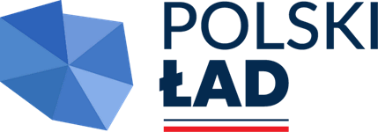 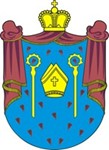 ul. Sławięcicka 1947-143 UjazdPo wyborze najkorzystniejszej oferty Zamawiający zastrzega sobie prawo wprowadzenia do przyszłej umowy postanowień uszczegóławiających i korygujących, a wynikających z treści złożonej oferty i postanowień SWZ.Sygnatura akt: GT.271.4.2024				Projektowane postanowienia umowy (PPU)UMOWA NR  …………zawarta w dniu ..............................w Ujeździe (z chwilą złożenia ostatniego z podpisów elektronicznych stosownie do wskazania znacznika czasu ujawnionego w szczegółach dokumentu zawartego w postaci elektronicznej) pomiędzy:Gminą Ujazd, ul. Sławięcicka 19, 47-143 Ujazd, zwaną dalej „Zamawiającym”, reprezentowaną przez  Burmistrza– Pana Huberta Ibromprzy kontrasygnacie Skarbnika Gminy Ujazd - Pani Longiny Napieracza………………………………………………………………………………………………………………z siedzibą w …………………………… (kod miasta) przy ul. .........................................wpisanym/ą do Rejestru Przedsiębiorców Krajowego Rejestru Sądowego pod nr ……………..REGON: ……………. NIP: ……………………zwanym/ą dalej „Wykonawcą”, reprezentowanym przez:1. …………………………………… - ……………………………………………………2. …………………………………… - ……………………………………………………łącznie zwanymi „Stronami”, a odrębnie „Stroną”.alboPanem/Panią ……………………………………………………………………………………prowadzącym/ą działalność gospodarczą pod firmą „………………………………………………………………………………”w ……………………………………………………… (kod miasta) przy ul. .........................................wpisanym do Centralnej Ewidencji i Informacji o Działalności GospodarczejREGON: ………………..   NIP: ………………………..zwanym/ą dalej „Wykonawcą”,łącznie zwanymi „Stronami”, a odrębnie „Stroną”.albodziałającymi w formie spółki cywilnej pod nazwą „…………………..” s.c. z siedzibą w ………………… (kod miasta) przy ul. …………………………….,REGON: …………………………… NIP: …………………………….zwaną dalej „Wykonawcą”,łącznie zwanymi „Stronami”, a odrębnie „Stroną”.Zgodnie z wynikiem postępowania(pismo z dnia ..................) o udzielenie zamówienia publicznego w trybie podstawowym  (art. 275 pkt 1 ustawy Prawo zamówień publicznych t.j. Dz. U. z 2023 r. poz. 1605) Zamawiający zleca, a Wykonawca podejmuje się wykonania całości przedmiotu zamówienia określonego w ofercie w następującym zakresie:§1PRZEDMIOT UMOWYPrzedmiotem umowy jest wykonanie kompletnych robót budowlanych w ramach zamówienia publicznego pod nazwą: „Budowa drogi dojazdowej do gruntów rolnych w Olszowej.” określonego w formularzu ofertowym Wykonawcy, na podstawie projektów budowlanych, obejmujących swoim zakresem:Budowa drogi gminnej:Na całej długości drogi dojazdowej projektuje się jezdnię z masy asfaltobetonowej na podbudowie z kruszywa kamiennego łamanego, z obustronnymi poboczami ziemnymi o szerokości od 30cm do 50cm. Przekrój poprzeczny jezdni dwustronny lub jednostronny o spadku 2%, zgodnie z planem zagospodarowania terenu. Jezdnia na odcinku A-B-C-D od km 0+000 do km 1+728 szerokości 3,50m a od km 1+728 do km 1+773 szerokości 4,0m. Na odcinku B-E od km 0+000 do km 0+384 szerokości 3,0m a od km 0+384 do km 0+480,50m szerokości 2,30m. Dla budowanej drogi przewiduje się wykonanie odpowiednich łuków poziomych dostosowujących przebieg projektowanej drogi do istniejącej, wg planu sytuacyjnego - rysunki nr 1.1 do nr 1.5. Różnice załamań osi drogi większe od 1,6o wyokrąglono łukami poziomymi o promieniach od R=6,0m do R=300,0m. Niweletę zaprojektowano, maksymalnie wpisując się w istniejący profil podłużny drogi, łagodząc lokalne zaniżenia i zawyżenia. Istniejącą nawierzchnię tłuczniową (odcinek A-B-C-D od km 0+000 do km 0+176 oraz od km 0+866 do km 1+773) należy wykonać konstrukcję jezdni z następujących warstw:warstwa ścieralna z betonu asfaltowego AC11S, grub. 4,0cm,warstwa wiążąca z betonu asfaltowego AC16W, grub. 5,0cm,górna warstwa z mieszanki kamiennej frakcji 0-31,5mm, grubości 8cm,warstwa wyrównawcza z mieszanki kamiennej frakcji 0-31,5mm,Pod warstwy konstrukcyjne nawierzchni jezdni na odcinku A-B-C-D od km 0+176 do km 0+866 i całym odcinku B-E oraz poszerzeniach jezdni należy wykonać koryto o średniej głębokości 30cm. Podłoże pod warstwy konstrukcyjne nawierzchni należy wyprofilować i zagęścić.Konstrukcja projektowanej jezdni składa się z następujących warstw:warstwa ścieralna z betonu asfaltowego AC11S, grub. 4,0cm,warstwa wiążąca z betonu asfaltowego AC16W, grub. 5,0cm,górna warstwa z mieszanki kamiennej frakcji 0-31,5mm, grubości 8cm,dolna warstwa z mieszanki kamiennej frakcji 0-63mm, grubości 15cm,warstwa odsączająca, grubości 15cm.Przed ułożeniem każdej warstwy bitumicznej, poprzednią należy oczyścić i skropić emulsją asfaltową w ilości około 0,5kg/m2. Pobocza ziemne o szerokości od 30cm do 50cm należy uzupełnić ziemią z korytowania do poziomu nowej nawierzchni bitumicznej oraz wymaganych spadków poprzecznych i zagęścić.Wycinka Drzew:W zakresie zadania obejmuje się również wycinkę drzew zgodnie z decyzją ROŚ.613.72.2023.DG z dnia 24.01.2024r wydaną przez Starostę Strzeleckiego. Wycinka ma być zrealizowana w taki sposób, aby ograniczyć utrudnienia w ruchu do niezbędnego minimum i nie wyrządzić szkód uczestnikom ruchu drogowego. Wszelkie szkody poniesione przez likwidację szkód uczestnikom ruchu drogowego zostaną pokryte przez Wykonawcę. Zgodnie z Zarządzeniem nr 0050.34.2019 Burmistrza Ujazdu z dnia 11 marca 2019r. w sprawie: ustalenia zasad obrotu drewnem pozyskanym z terenów będących własnością Gminy Ujazd ustala się, że drewno pozyskane w ramach wycinki drzew ma zostać zabrane przez Wykonawcę i rozliczone w zamian za wycięcie drzew, pocięcie i transport oraz uprzątnięcie terenu działki na której rosły. Koszty realizacji inwestycji należy pomniejszyć o wartość uzyskanego drzewa przez Wykonawcę. Przeniesienie Pachnicy Dębowej:Na terenie działek ewidencyjnych nr 284 i 282 obręb Olszowa występuje pachnica dębowa, którą należy przenieść na wskazane miejsce zgodnie z pismem Zn. Spr.: ZG2.720.12.2023 Nadleśnictwa Kędzierzyn do adresu leśnego 02-10-1-03-315-k-00 Leśnictwa Niezdrowice, nr działki ewidencyjnej 315, kod obrębu ewidencyjnego 0013 (Rudziniec). Sposób wykonania czynności oraz warunki ich realizacji zostały określone w Decyzji, zn. Spr. WPN.6401.132.2023.WCz z dnia 03 listopada 2024 i muszą być bezwzględnie stosowane oraz wliczone w koszty zadania.            Zakres robót obejmuje:Budowa drogi gminnej, służącej jako dojazdowa do gruntów rolnych w Olszowej, zlokalizowanej na działkach nr 280, 282, 284, 258/6, 258, 315 - obręb Olszowa. Droga składa się z dwóch odcinków:Odcinek A-B-C-D: Rozpoczyna się od końca nawierzchni bitumicznej (punkt A) – km 0+000 i kończy na skrzyżowaniu z ul. Europejską (punkt D) - km 1+773.Odcinek B-E: Rozpoczyna się od skrzyżowania z odcinkiem A-B-C-D (punkt B) – km 0+000 i kończy na początku nawierzchni bitumicznej (punkt E) - km 0+480,50.Projektowana droga należy do XXV kategorii obiektu budowlanego, jest drogą wewnętrzną kategorii D i stanowi dojazd do gruntów rolnych przy niej położonych. Forma i funkcja drogi po wybudowaniu nie zmieni się.Przedmiotem niniejszego zamówienia jest również wykonanie i zamontowanie tablicy informacyjnej na podstawie podanych specyfikacji oraz przekazanych treści do umieszczenia na tablicy informacyjnej.      Tablica Informacyjna:Tablica informacyjna będzie wolnostojąca, jednostronna.Wymiary tablicy: 180 cm x 120 cm.Tablica zostanie umieszczona na podkładzie znaku drogowego.Materiał wykonania:Blacha ocynkowana o grubości min. 1,25 mm, malowana proszkowo.Wydruk wykonany na folii monomerycznej z wydrukiem solwentowym.Folia zostanie zabezpieczona laminatem z filtrem UV, chroniącym przed uszkodzeniami mechanicznymi oraz blaknięciem w wyniku ekspozycji na czynniki słoneczne.Montaż tablicy będzie obejmował również zamontowanie słupków do jej podparcia (2 sztuki), wykonanych z rur ocynkowanych, zabezpieczonych kapturkami plastikowymi.Wszelkie prace i czynności związane z realizacją zadania należy wykonać w oparciu o dokumentacje projektowe, SWZ, OPZ oraz zapisy niniejszej umowy.Zamówienie dofinansowane jest z Rządowego Funduszu Polski Ład: Program Inwestycji Strategicznych.Ponadto Wykonawca przygotuje dokumentację powykonawczą i przekaże Zamawiającemu do wglądu co najmniej na 10 dni przed zgłoszeniem do odbioru Nadzoru Budowlanego w Strzelcach Opolskich oraz do Nadzoru Budowlanego w Opolu przedmiotowej inwestycji, celem weryfikacji i wniesienia ewentualnych uwag tj.: oświadczenia, atesty, deklaracje zgodności, wyniki prób- w ilości 1 egz. w wersji papierowej oraz 1 egz. w wersji elektronicznej;pomiar geodezyjny powykonawczy- mapa z potwierdzeniem przyjęcia do zasobów geodezyjnych i kartograficznych lub pomiar geodezyjny powykonawczy wraz z protokołem z pozytywnej weryfikacji zbiorów danych oraz innych materiałów przekazanych do państwowego zasobu geodezyjnego i kartograficznego, itp.- w ilości 3 egz. w wersji papierowej oraz 1 egz. w pliku .pdf. na nośniku elektronicznym;potwierdzoną i zaakceptowaną przez projektanta dokumentację w przypadku dokonania zmian nieistotnych i inspektora nadzoru oraz instrukcje obsługi i eksploatacji obiektu, instalacji i urządzeń itp.;oświadczenie kierownika budowy/robót o zgodności wykonania przedmiotu umowy z projektem budowlanym, o doprowadzeniu do należytego stanu i porządku terenu budowy, a także sąsiednich ulic (w przypadku korzystania z nich), sąsiedniej nieruchomości, budynku lub lokalu;listę wszystkich podwykonawców przy udziale których wykonywał przedmiot umowy;oświadczenie podwykonawców (dalszych podwykonawców) na zawarcie umowy z którymi Zamawiający wyraził zgodę, że ich roszczenia finansowe za wykonane roboty w tym zadaniu zostały zaspokojone;dokumentację fotograficzną z budowy obiektu;Wykonawca zobowiązany będzie także do:organizacji, zagospodarowania i likwidacji placu budowy;zgłoszenia zakończenia robót w Nadzorze Budowlanym lub uzyskaniem pozwolenia na użytkowanie obiektu (jeśli będzie wymagane)sporządzenia organizacji ruchu na czas budowy, wprowadzenie jej i poinformowanie na piśmie właściwych służb o wprowadzeniu tymczasowej organizacji ruchu (w odpowiednim terminie)- jeśli będzie wymagane;sporządzenia planu bezpieczeństwa i ochrony zdrowia, jeżeli odrębne przepisy wymagają sporządzenia takiego planu;zagospodarowanie odpadów powstałych przy realizacji robót zgodnie z obowiązującymi przepisami dotyczącymi gospodarki odpadami. Wykonawca jest zobowiązany udokumentować Zamawiającemu sposób zagospodarowania  powstałych w wyniku prowadzenia robót odpadów zgodnie z obowiązującymi przepisami dotyczącymi gospodarki odpadami nie później niż z dniem zawiadomienia o zakończeniu robot;ponoszenie odpowiedzialności z tytułu konieczności uiszczenia opłat, kar lub grzywien przewidzianych w przepisach dotyczących ochrony środowiska lub przyrody i przepisach regulujących gospodarkę odpadami,remontu i naprawy zniszczonej przez wykonawcę podczas realizacji inwestycji nawierzchni w ulicach i chodnikach przyległych do inwestycji;remont elementów kanalizacji deszczowej poprzez regulację urządzeń obcych;Wykonawca jest zobowiązany do ochrony punktów osnowy geodezyjnej; odtworzenie zniszczonego punktu osnowy geodezyjnej i/lub zmiana lokalizacji punktu osnowy geodezyjnej w przypadku jego zniszczenia - dokona Wykonawca swoim staraniem i na swój koszt;przed wejściem na plac budowy -powiadomienie mieszkańców o terminie oraz utrudnieniach wynikających z realizacji zadania;organizacji robót w sposób zapewniający mieszkańcom bezpieczne użytkowanie, dojazd i dojście do swoich posesji a także zapewnienie regularnego odbioru odpadów z przyległych nieruchomości; zapewni utrzymanie czystości i porządku na drogach przyległych do placu budowy np. poprzez zamiatanie na mokro, tak aby pył i kurz nie były uciążliwe dla okolicznych mieszkańcówuczestniczenie w okresie udzielonej przez Wykonawcę gwarancji w wymaganych przeglądach gwarancyjnych zabudowanych urządzeń na obiekcie;należy uporządkować i przywrócić do stanu pierwotnego także teren przylegający do placu budowy, który został naruszony wskutek prowadzonych robót;próby i odbiory z udziałem wymaganych instytucji państwowych, inwestora i użytkownika; ponosić - do dnia odbioru końcowego przedmiotu umowy - koszty związane z zapewnieniem i dostawą wszelkich mediów (w tym energii elektrycznej, wody, łączności), niezbędnych do realizacji przedmiotu umowy oraz koszty związane z utrzymaniem dróg dojazdowych do terenu budowy w należytej czystości,szczegółowy zakres zobowiązań umownych Wykonawcy określa dokumentacja projektowa, w tym Specyfikacje Techniczne Wykonania i Odbioru Robót Budowlanych oraz wszelkie inne dokumenty stanowiące część niniejszej Umowy. Niezależnie od tego, Wykonawca w ramach umówionego wynagrodzenia  ryczałtowego wykona wszelkie czynności, które są obiektywnie niezbędne do prawidłowej realizacji przedmiotowego zamówienia;realizacja robót przeprowadzona będzie zgodnie z niniejszą Umową, Specyfikacją Istotnych Warunków Zamówienia, Dokumentacją projektową, Specyfikacjami Technicznymi Wykonania i Odbioru Robót Budowlanych, zwanych dalej  STWiORB, obowiązującymi przepisami, polskimi normami i zasadami wiedzy technicznej oraz z należytą starannością w odniesieniu do ich wykonania, bezpieczeństwa, dobrej jakości i właściwej organizacji.badania określone w dokumentacji projektowej Wykonawca jest zobowiązany przeprowadzać samodzielnie i na własny koszt;w przypadku niezgodności pomiędzy poszczególnymi dokumentami składającymi się na Umowę, postanowienia bardziej szczegółowe będą miały pierwszeństwo przed postanowieniami ogólniejszymi. Jeżeli jednak z różnych dokumentów o tym samym poziomie szczegółowości składających się na Umowę wynikać będzie różny zakres świadczeń lub różne standardy ich wykonania, za decydujący będzie uważany szerszy zakres świadczeń lub wyższy standard wykonania;jeżeli na skutek działania lub zaniechania Wykonawcy lub innych podmiotów uczestniczących w realizacji przedmiotu umowy ze strony Wykonawcy dojdzie do awarii, usterki lub innej szkody w infrastrukturze, Wykonawca zobowiązany jest do jej usunięcia lub naprawienia na własny koszt w wyznaczonym przez Zamawiającego terminie.§2TERMINY ROZPOCZĘCIA I ZAKOŃCZENIA ROBÓTWykonanie przedmiotu zamówienia:termin przekazania placu budowy - do 14 dni kalendarzowych liczonych od daty podpisania umowy;termin realizacji przedmiotu zamówienia - do 13 miesięcy liczonych od daty przekazania placu budowy; łącznie ze zgłoszeniem przez Wykonawcę zakończenia robót w Nadzorze Budowlanym lub uzyskaniem pozwolenia na użytkowanie obiektu (jeśli będzie wymagane)czynności i roboty wymienione w  § 1–należy wykonać w czasie: od rozpoczęcia do zakończenia przedmiotu umowy tj. do 13 miesięcyO konkretnym terminie przekazania placu budowy decyduje Zamawiający.Zamawiający poinformuje Wykonawcę o terminie przekazania placu budowy co najmniej 2 dni przed jego przekazaniem.  Termin realizacji zamówienia lub zmiana jego wynagrodzenia może nastąpić wyłącznie w przypadkach określonych w  niniejszej umowie.Zamawiającemu przysługuje prawo odstąpienia od umowy w przypadku nie rozpoczęcia czynności i robót określonych w §1 przez Wykonawcę po upływie 14 dni od dnia przekazania placu budowy, z prawem naliczenia Wykonawcy kar umownych określonych w umowie.§3NALEŻYTA STARANNOŚĆWykonawca zobowiązuje się wykonać przedmiot umowy z należytą starannością, zgodnie z obowiązującymi przepisami, normami technicznymi, standardami, zasadami sztuki budowlanej, dokumentacją projektowo-techniczną, etyką zawodową oraz postanowieniami umowy.W przypadku, gdy Wykonawca będzie realizował roboty objęte niniejszą umową bez należytej staranności, niezgodnie z obowiązującymi przepisami, normami technicznymi, zasadami sztuki budowlanej, dokumentacją projektowo-techniczną, zasadami BHP lub niezgodnie z postanowieniami niniejszej umowy, Zamawiający ma prawo:nakazać Wykonawcy zaprzestanie wykonywania robót poprzez wpis do dziennika budowy, co nie będzie uzasadnieniem do przedłużenia terminu wykonania;odstąpić od umowy w całości lub w części z winy Wykonawcy;potrącić z wynagrodzenia Wykonawcy należności z tytułu kar umownych.Wykonawca oświadcza, że zapoznał się z dokumentacją i miejscem prowadzenia robót, oraz że warunki robót są mu znane. Jednocześnie Wykonawca oświadcza, że ponosi wyłączną odpowiedzialność z tytułu ewentualnego uszkodzenia istniejących instalacji, urządzeń itp.Wykonawca ponosi wyłączną odpowiedzialność za:przeszkolenie zatrudnionych przez siebie osób w zakresie przepisów BHP,posiadanie przez te osoby wymaganych badań lekarskich,przeszkolenia stanowiskowe.W przypadku wystąpienia w trakcie realizacji robót wątpliwości co do rozwiązań technicznych zawartych 
w dokumentacji technicznej, Wykonawcy przysługuje prawo do złożenia u Zamawiającego pisemnego wniosku o wyjaśnienie tychże wątpliwości. W takim przypadku Zamawiający udzieli odpowiedzi Wykonawcy w terminie 7 dni kalendarzowych od dnia złożenia wniosku.§ 4ZASADY PODWYKONAWSTWAWykonawca oświadcza zgodnie ze złożoną ofertą, że część robót w zakresie…………..……………………………… objętych niniejszą umową zleci do realizacji podwykonawcom*) /cały zakres niniejszej umowy wykona siłami własnymi*). Zmiana zakresu podwykonawstwa lub powierzenie wykonania zamówienia podwykonawcy lub zmiana Podwykonawcy lub dalszego Podwykonawcy w zakresie wykonania robót budowlanych stanowiących przedmiot umowy nie stanowi zmiany Umowy, ale wymaga zgody Zamawiającego na zmianę Podwykonawcy lub dalszego Podwykonawcy, wyrażonej poprzez akceptację Umowy o podwykonawstwo. Wykonawca, podwykonawca lub dalszy podwykonawca zamówienia na roboty budowlane zamierzający zawrzeć umowę o podwykonawstwo, której przedmiotem są roboty budowlane, jest obowiązany, w trakcie realizacji zamówienia, do przedłożenia zamawiającemu projektu tej umowy, przy czym podwykonawca lub dalszy podwykonawca jest obowiązany dołączyć zgodę wykonawcy na zawarcie umowy o podwykonawstwo o treści zgodnej z projektem umowy. Termin zapłaty wynagrodzenia podwykonawcy lub dalszemu podwykonawcy, przewidziany w umowie o podwykonawstwo, nie może być dłuższy niż 30 dni od dnia doręczenia wykonawcy, podwykonawcy lub dalszemu podwykonawcy faktury lub rachunku. Zamawiający, w terminie 14 dni zgłasza w formie pisemnej, pod rygorem nieważności, zastrzeżenia do projektu umowy o podwykonawstwo, której przedmiotem są roboty budowlane, w przypadku gdy: nie spełnia ona wymagań określonych w dokumentach zamówienia; przewiduje ona termin zapłaty wynagrodzenia dłuższy niż określony w ust. 4; zawiera ona postanowienia niezgodne z art. 463 Pzp. Niezgłoszenie zastrzeżeń, o których mowa w ust. 5 do przedłożonego projektu umowy o podwykonawstwo, której przedmiotem są roboty budowlane, w terminie określonym w ust. 5 uważa się za akceptację projektu umowy przez Zamawiającego. Wykonawca, podwykonawca lub dalszy podwykonawca zamówienia na roboty budowlane przedkłada Zamawiającemu poświadczoną za zgodność z oryginałem kopię zawartej umowy o podwykonawstwo, której przedmiotem są roboty budowlane, w terminie 7 dni od dnia jej zawarcia. Zamawiający, w terminie określonym w ust. 5 zgłasza w formie pisemnej pod rygorem nieważności sprzeciw do umowy o podwykonawstwo, której przedmiotem są roboty budowlane, w przypadkach, o których mowa w ust.5. Niezgłoszenie sprzeciwu, o którym mowa w ust. 8 do przedłożonej umowy o podwykonawstwo, której przedmiotem są roboty budowlane, w terminie określonym w ust. 5 uważa się za akceptację umowy przez Zamawiającego.W przypadku umów, których przedmiotem są roboty budowlane, wykonawca, podwykonawca lub dalszy podwykonawca przedkłada zamawiającemu poświadczoną za zgodność z oryginałem kopię zawartej umowy o podwykonawstwo, której przedmiotem są dostawy lub usługi, w terminie 7 dni od dnia jej zawarcia, z wyłączeniem umów o podwykonawstwo o wartości mniejszej niż 0,5% wartości umowy oraz umów o podwykonawstwo, których przedmiot został wskazany przez zamawiającego w dokumentach zamówienia. Wyłączenie, o którym mowa w zdaniu pierwszym, nie dotyczy umów o podwykonawstwo o wartości większej niż 50 000 złotych.  W przypadku, o którym mowa w ust. 10, podwykonawca lub dalszy podwykonawca, przedkłada poświadczoną za zgodność z oryginałem kopię umowy również Wykonawcy. W przypadku, o którym mowa w ust. 10, jeżeli termin zapłaty wynagrodzenia jest dłuższy niż określony w ust. 4, zamawiający informuje o tym wykonawcę i wzywa go do doprowadzenia do zmiany tej umowy, pod rygorem wystąpienia o zapłatę kary umownej. Przepisy ust. 3-12 stosuje się odpowiednio do zmian umowy o podwykonawstwo. Pod rygorem zgłoszenia zastrzeżeń lub sprzeciwu, projekt umowy o podwykonawstwo, której przedmiotem są roboty budowlane winien zawierać: określenie stron umowy; wartość wynagrodzenia z tytułu wykonania robót; precyzyjny opis i zakres robót; charakter wynagrodzenia (ryczałtowe/kosztorysowe); wyceniony kosztorys (przy wynagrodzeniu kosztorysowym)/harmonogram rzeczowo-finansowy (przy wynagrodzeniu ryczałtowym) Podwykonawcy, sporządzony poprzez odniesienie do odpowiednich pozycji Kosztorysu ofertowego/ harmonogramu rzeczowo-finansowego Wykonawcy; wysokość wynagrodzenia podwykonawcy nie większą niż wskazana przez Wykonawcę w ofercie przetargowej dla tych samych robót. W przypadku, gdy z formularza ofertowego ani z innego dokumentu nie wynika, na jaką kwotę wykonawca wycenił roboty, które zamierza powierzyć do wykonania przez podwykonawcę, wraz z projektem umowy podwykonawczej Wykonawca składa oświadczenia, w którym określa wartość tych robót; termin zapłaty wynagrodzenia nie dłuższy niż 30 dni od dnia otrzymania faktury lub rachunku, potwierdzających wykonanie zleconych Podwykonawcy lub dalszemu Podwykonawcy robót budowlanych oraz sposób płatności; termin realizacji nie dłuższy niż wynikający z niniejszej umowy; określenie kar umownych zbieżnych z zastrzeżonymi w niniejszej umowie. Zamawiający dokonuje bezpośredniej zapłaty wymagalnego wynagrodzenia przysługującego podwykonawcy lub dalszemu podwykonawcy, który zawarł zaakceptowaną przez zamawiającego umowę o podwykonawstwo, której przedmiotem są roboty budowlane, lub który zawarł przedłożoną zamawiającemu umowę o podwykonawstwo, której przedmiotem są dostawy lub usługi, w przypadku uchylenia się od obowiązku zapłaty odpowiednio przez wykonawcę, podwykonawcę lub dalszego podwykonawcę. Wynagrodzenie, o którym mowa w ust. 15, dotyczy wyłącznie należności powstałych po zaakceptowaniu przez zamawiającego umowy o podwykonawstwo, której przedmiotem są roboty budowlane, lub po przedłożeniu zamawiającemu poświadczonej za zgodność z oryginałem kopii umowy o podwykonawstwo, której przedmiotem są dostawy lub usługi. Bezpośrednia zapłata obejmuje wyłącznie należne wynagrodzenie, bez odsetek, należnych podwykonawcy lub dalszemu podwykonawcy. Zamawiający, przed dokonaniem bezpośredniej zapłaty, jest obowiązany umożliwić wykonawcy zgłoszenie, pisemnie, uwag dotyczących zasadności bezpośredniej zapłaty wynagrodzenia podwykonawcy lub dalszemu podwykonawcy. Zamawiający informuje o terminie zgłaszania uwag nie krótszym niż 7 dni od dnia doręczenia tej informacji. W uwagach nie można powoływać się na potrącenie roszczeń wykonawcy względem podwykonawcy niezwiązanych z realizacją umowy o podwykonawstwo. W przypadku zgłoszenia uwag, o których mowa w ust. 18, w terminie wskazanym przez zamawiającego, zamawiający może: nie dokonać bezpośredniej zapłaty wynagrodzenia podwykonawcy lub dalszemu podwykonawcy, jeżeli wykonawca wykaże niezasadność takiej zapłaty albo złożyć do depozytu sądowego kwotę potrzebną na pokrycie wynagrodzenia podwykonawcy lub dalszego podwykonawcy, w przypadku istnienia zasadniczej wątpliwości zamawiającego co do wysokości należnej zapłaty lub podmiotu, któremu płatność się należy, albo dokonać bezpośredniej zapłaty wynagrodzenia podwykonawcy lub dalszemu podwykonawcy, jeżeli podwykonawca lub dalszy podwykonawca wykaże zasadność takiej zapłaty. W przypadku dokonania bezpośredniej zapłaty podwykonawcy lub dalszemu podwykonawcy zamawiający potrąca kwotę wypłaconego wynagrodzenia z wynagrodzenia należnego wykonawcy.Konieczność wielokrotnego dokonywania bezpośredniej zapłaty podwykonawcy lub dalszemu podwykonawcy lub konieczność dokonania bezpośrednich zapłat na sumę większą niż 5% wartości umowy może stanowić podstawę do odstąpienia od umowy.Do zasad odpowiedzialności zamawiającego, wykonawcy, podwykonawcy lub dalszego podwykonawcy z tytułu wykonanych robót budowlanych stosuje się przepisy ustawy z dnia 23 kwietnia 1964 r. - Kodeks cywilny, jeżeli przepisy ustawy Pzp nie stanowią inaczej.W przypadku dokonania przez Zamawiającego bezpośredniej zapłaty wynagrodzenia na rzecz podwykonawcy lub odpowiednio dalszego podwykonawcy, Wykonawca oraz odpowiednio podwykonawca i dalsi podwykonawcy odpowiadają wobec Zamawiającego solidarnie na zasadzie odpowiedzialności regresowej, w pełnej wysokości kwot uiszczonych przez Zamawiającego na rzecz Podwykonawcy, w tym z tytułu wynagrodzenia oraz ewentualnych kosztów sądowych, kosztów zastępstwa procesowego, kosztów zastępstwa prawnego w postępowaniu egzekucyjnym i zasądzonych przez sąd odsetek. O ile Zamawiający nie dokona potrącenia wierzytelności z tytułu regresu z wierzytelnością Wykonawcy z tytułu zapłaty wynagrodzenia, Wykonawca zobowiązany jest do zapłaty wobec Zamawiającego, w terminie 7 dni od dnia wezwania. Brak zapłaty w tym terminie uważany będzie za nienależyte wykonanie umowy uprawniające Zamawiającego do realizacji jego uprawnień z tytułu zabezpieczenia należytego wykonania umowy. Postanowienia powyższe nie uchybiają uprawnieniu Zamawiającego do dokonania potrącenia przysługujących mu wierzytelności z jakimikolwiek wierzytelnościami przysługującymi Wykonawcy wobec Zamawiającego. Postanowienia niniejszego ustępu będą miały także odpowiednie zastosowanie, w przypadku prawomocnego uznania przez właściwy sąd, że niezaakceptowanemu podwykonawcy przysługuje status Podwykonawcy zaakceptowanego.Postanowienia niniejszego paragrafu mają odpowiednie zastosowanie do kolejnych dalszych Podwykonawców, w tym wykonawców robót budowlanych i odpowiednio dostawców i usługodawców, a zawierane z nimi umowy zawierane będą na zasadach wskazanych w niniejszym paragrafie.Zamawiający wymaga, aby przed przystąpieniem do wykonania zamówienia Wykonawca, o ile są już mu znane, podał nazwy albo imiona i nazwiska oraz dane kontaktowe podwykonawców i osób do kontaktu z nimi, zaangażowanych w wykonanie zamówienia. Wykonawca zawiadamia Zamawiającego o wszelkich zmianach danych, o których mowa w zdaniu pierwszym, w trakcie realizacji zamówienia, a także przekazuje informacje na temat nowych podwykonawców, którym w późniejszym okresie zamierza powierzyć realizację robót budowlanych lub usług.§5SPOSÓB REPREZENTACJIDo realizacji i rozliczenia niniejszej umowy, a także do kontaktów z Wykonawcą, Zamawiający ustanawia:…………………………………………………………………………………………………………………Zamawiający powołuje inspektora nadzoru:…………………………………………………………………………………………………………………W/w osoba będzie działała w granicach umocowania określonego w ustawie Prawo Budowlane. Zamawiający zastrzega sobie prawo zmiany osoby wskazanej powyżej. O dokonaniu zmiany Zamawiający powiadomi na piśmie Wykonawcę na 3 dni przed dokonaniem zmiany. Zmiana ta winna być dokonana wpisem do dziennika budowy, jeżeli jest to wymagane przepisami ustawy Prawo Budowlane i nie wymaga aneksu do niniejszej umowy.Wykonawca ustanawia:Kierownika budowy - branża ………………..w osobie:  ................................................................... **) posiadającego uprawnienia budowlane nr  .........................*) i nr zaświadczenia PIIB ……………..…………**)§6WYNAGRODZENIE UMOWNEWynagrodzenie Wykonawcy za wykonanie przedmiotu umowy określonego w §1 ustala się, w oparciu o złożoną w przetargu ofertę, w formie wynagrodzenia ryczałtowego brutto (w tym należny podatek od towarów i usług VAT 23% ) na kwotę: .............................................. **) złsłownie: ............................................................................................................................................ **)z uwzględnieniem finansowania zgodnie z warunkami wypłat dofinansowania z Programu Polski Ład.W przypadku odstąpienia przez którąkolwiek ze stron od umowy w całości lub w części na podstawie któregokolwiek postanowienia umowy lub w wyniku porozumienia się stron, Zamawiającemu przysługuje prawo do potrącenia z wynagrodzenia Wykonawcy wymienionego w ust.1 wartości niewykonanych części przedmiotu zamówienia do chwili złożenia drugiej stronie oświadczenia o odstąpieniu od umowy lub porozumienia się stron. Wartość potrąceń wyliczona zostanie w oparciu o wyszczególnione w harmonogramie rzeczowo-finansowym pozycje lub ich części proporcjonalnie do zakresu wykonania oraz pomocniczo wg. pozycji kosztorysu ofertowego. Powyższe wyliczenie potrącenia wynagrodzenia sporządza się na podstawie obustronnie podpisanego protokołu. W rozliczeniu zostanie uwzględniona także zaliczka o której mowa w §9.W przypadku, o którym mowa w ust. 2, wykonawca może żądać wyłącznie wynagrodzenia należnego z tytułu wykonania części umowy.Wykonawca nie może bez zgody Zamawiającego wyrażonej na piśmie dokonywać cesji wierzytelności niniejszej umowy na osoby trzecie.Wynagrodzenie, o którym mowa w ust. 1 niniejszego paragrafu obejmuje wszelkie koszty niezbędne do zrealizowania przedmiotu umowy wynikające wprost z dokumentacji projektowej. Niedoszacowanie, pominięcie oraz brak rozpoznania zakresu przedmiotu umowy nie może być podstawą do żądania zmiany wynagrodzenia określonego w ust. 1 niniejszego paragrafu. Wykonawca oświadcza, że:a) jest świadomy ryzyk umownych, w tym związanych z pochodzeniem środków na zapłatę jego wynagrodzenia, w szczególności zasad rozliczenia niniejszej umowy wynikających z Rządowego Funduszu POLSKI ŁAD, Programu Inwestycji Strategicznych,b) akceptuje fakt uzależnienia możliwości wypłaty przez Zamawiającego kwoty określonej w fakturze Wykonawcy od wypłaty transzy z Programu jw. przez BGK oraz możliwości nieterminowej zapłaty faktury,c) zasady wypłaty wynagrodzenia wykonawcy wskazane w niniejszej umowie zostały ustalone zgodnie z zasadami wskazanymi w  Uchwale RM i Regulaminie BGK,d) posiada odpowiednią zdolność ekonomiczną i środki, niezbędne do wykonania zamówienia oraz zapewnienia finansowania inwestycji w okresie poprzedzającym otrzymanie wynagrodzenia lub jego części.§7OBOWIĄZKI STRONDo należytego wykonania przedmiotu umowy, oprócz zapisów ujętych w §1, strony ustalają następujące warunki szczegółowe:Do obowiązków Zamawiającego należy:Dostarczenie kompletnej dokumentacji projektowej;dostarczenie zarejestrowanego dziennika budowy;przekazanie placu budowy: w terminie do 14 dni kalendarzowych liczonych od daty podpisania umowy;dostarczenie Wykonawcy prawomocnego pozwolenia na budowę;zapewnienie nadzoru inwestorskiego oraz sprawdzenie ilości i jakości robót zanikających i ulegających zakryciu;potwierdzanie wykonania robót zanikających oraz robót ulegających zakryciu wpisem do dziennika budowy przez inspektora nadzoru w ciągu 3 dni roboczych od daty zgłoszenia przez Wykonawcę wykonania tych robót;wyznaczenie rozpoczęcia odbioru przedmiotu umowy w terminie do 14 dni od daty pisemnego zawiadomienia przez Wykonawcę o zakończeniu inwestycji;zakończenie odbioru przedmiotu umowy w terminie do 14 dni od daty rozpoczęcia czynności odbiorowych.W ramach realizacji przedmiotu zamówienia Wykonawca w szczególności: przedłoży kosztorys ofertowy uproszczony (zawierający ceny jednostkowe netto dla każdej pozycji kosztorysu, na podstawie którego sporządził ofertę wraz z tabelą elementów scalonych (kosztorys jest niezbędny Zamawiającemu w celach rozliczeniowych wewnątrz jednostki) oraz z podaniem narzutów wg. których został sporządzony kosztorys (robocizna, zysk, koszty zakupu it.) a po zakończeniu zadania kosztorys powykonawczy.dostarczy podpisane oświadczenia kierownika robót /budowy wraz z kopią uprawnień i ważne na czas realizacji przedmiotu zamówienia zaświadczenie z Polskiej Izby Inżynierów Budownictwa, zwanej dalej PIIB; najpóźniej w dniu podpisania umowy;przedłoży należycie wypełniony harmonogram rzeczowo-finansowy najpóźniej w dniu podpisania umowy, który w razie konieczności będzie aktualizował;w przypadku korzystania z zasobów podmiotów trzecich na zasoby których powoływał się składając ofertę celem wykazania spełniania warunków udziału w postępowaniu o udzielenie zamówienia publicznego, przedłoży umowę określającą warunki współpracy przy realizacji przedmiotu zamówienia (patrz § 16); przejmie plac budowy i przystąpi do rozpoczęcia robót w terminie do 14 dni od dnia jego przekazania przez Zamawiającego;wyposaży zaplecze budowy we wszystkie przedmioty, które są niezbędne dla lub podczas wykonania robót;oznaczy teren budowy, na którym mają być prowadzone roboty podstawowe (tablica informacyjna, oznaczenia bhp, p.poż. itp.);zapewni dozór na terenie placu budowy przez cały okres trwania budowy;zapewni prawidłowe i właściwe usytuowanie robót i obiektów w stosunku do punktów, linii i poziomów odniesienia wynikających z dokumentacji projektowej;uprzedzi pisemnie Zamawiającego o każdej groźbie opóźnienia robót spowodowanej niewykonaniem obowiązków Zamawiającego;utrzyma teren budowy w stanie wolnym od zbędnych przeszkód oraz na bieżąco usuwać będzie wszelkie urządzenia pomocnicze i zbędne materiały, odpadki i śmieci, opakowania i inne pozostałości po zużytych przez Wykonawcę materiałach oraz zbędne urządzenia prowizoryczne. W przypadku zaniechania powyższych działań, czynności porządkowe mogą zostać wykonane przez Zamawiającego na koszt Wykonawcy;na materiały użyte do wykonania przedmiotu umowy, Wykonawca przedstawi do zatwierdzenia najpóźniej na 10 dni przed ich wbudowaniem, branżowemu Inspektorowi Nadzoru Inwestorskiego zgodnie z obowiązującymi przepisami wymagane orzeczenia, atesty oraz deklaracje zgodności oraz potwierdzi ich zgodność z dokumentacją projektową. Zamawiający nie zezwoli na rozpoczęcie robót do czasu przedłożenia stosownych dokumentów do zatwierdzenia. Opóźnienie z tego tytułu będzie traktowane jako powstałe z przyczyn zależnych od Wykonawcy i nie może stanowić podstawy do zmiany terminu zakończenia robót. Na zmianę materiałów użytych do realizacji przedmiotu umowy w stosunku do dokumentacji projektowej wymagana jest pisemna zgoda Zamawiającego.jeśli materiały bądź wykonane roboty budzą uzasadnione wątpliwości, co do ich jakości, Inspektor Nadzoru może zażądać wykonania badań dodatkowych, które nie są wymagane w dokumentacji projektowej. Jeżeli wyniki badań zlecone dodatkowo przez Inspektora nadzoru wykażą, że: - materiały bądź roboty nie są zgodne z wymaganiami dokumentacji projektowej oraz obowiązującymi normami i aprobatami, to koszty tych badań ponosić będzie Wykonawca, - materiały bądź roboty są zgodne z wymaganiami dokumentacji projektowej oraz obowiązujących norm i aprobat, to koszty tych badań obciążą Zamawiającego.zawiadomi Zamawiającego oraz dokona wpisu w dzienniku budowy o realizacji robót zanikających 
i ulegających zakryciu co najmniej 3 dni przed ich zakryciem;zgłosi konieczność wykonania ewentualnych robót dodatkowych;po zakończeniu robót usunie poza teren budowy wszelkie urządzenia, tymczasowe zaplecze 
oraz pozostawi cały teren budowy i robót czysty i nadający się do użytkowania;zapewni obsługę geodezyjną inwestycji;wykonana dokumentację powykonawczą inwestycji;uzyska zgodę na zajęcie pasa drogowego i poniesie koszty z tym związane- jeśli będzie wymagane;wykona w ramach przedmiotu umowy zalecenia pokontrolne instytucji państwowych;uzyska protokoły odbioru z udziałem przyszłego użytkownika przedmiotu umowy;zgłosi zakończenie robót do PINB w Strzelcach OpolskichWyliczone powyżej obowiązki Wykonawcy nie mają charakteru katalogu zupełnego i nie wyczerpują zakresu zobowiązań Wykonawcy wynikających z niniejszej umowy i nie mogą stanowić podstawy do odmowy wykonania przez Wykonawcę czynności niewymienionych wprost w umowie, a niezbędnych do należytego wykonania przedmiotu zamówienia zgodnie z obowiązującymi przepisami.§8ZASADY ODBIORU PRZEDMIOTU UMOWYPrzedmiotem końcowego odbioru umowy będzie wykonanie przedmiotu umowy określonego w § 1.Zakończenie wszystkich robót będących przedmiotem umowy Wykonawca stwierdza wpisem do dziennika budowy potwierdzonym przez inspektora nadzoru i powiadamia Zamawiającego na piśmie przy zachowaniu terminów określonych w § 2 ust. 1.Odbiór końcowy nastąpi po całkowitym zakończeniu wszystkich robót budowlanych i pozostałych czynności składających się na przedmiot umowy.Wykonawca powiadomi Zamawiającego o zakończeniu robót i pozostałych czynności wymienionych w § 1 i OPZ, pisemnie po dokonaniu wpisu zakończenia robót do dziennika budowy.Do wniosku Wykonawcy o dokonanie odbioru końcowego, zawierającego w swojej treści zgłoszenie wykonania robót budowlanych, Wykonawca załączy oświadczenie kierownika budowy o zgodności wykonania przedmiotu umowy z projektem budowlanym, o doprowadzeniu do należytego stanu i porządku terenu budowy, a także sąsiednich ulic ( w przypadku korzystania z nich), sąsiedniej nieruchomości, budynku lub lokalu. Do wniosku o dokonanie odbioru końcowego Wykonawca załącza ponad to:-kompletną dokumentacje powykonawczą -sprawdzoną przez Zamawiającego, potwierdzoną przez projektanta i inspektora nadzoru, wraz z dokumentacją geodezyjną powykonawczą, -listę wszystkich podwykonawców przy udziale których wykonał przedmiot umowy wraz z rozliczeniem przysługującego im wynagrodzenia-dokumentacje fotograficzną z budowy obiektu-wyniki prób, badań i sprawdzeńoraz pozostałe dokumenty opisane w OPZ – zał nr 12 pkt.3Rozpoczęcie odbioru końcowego nastąpi w terminie do 14 dni od daty prawidłowego i kompletnego wniosku zawierającego zawiadomienie o zakończeniu wszystkich robót i czynności związanych z realizacją niniejszej umowy.Zakończenie czynności odbioru nastąpi w terminie do 14 dni od daty jego rozpoczęcia.Za datę zakończenia wszystkich robót budowlanych będących przedmiotem umowy przyjmuje się datę wpisu takiego zakończenia przez Wykonawcę do dziennika budowy, pod warunkiem, że wpis ten zostanie potwierdzony przez inspektora nadzoru, a roboty zgłoszone jako zakończone zostaną przez Zamawiającego odebrane, pozostałe obowiązki wynikające z umowy Wykonawca zrealizuje w terminie określonym w §2 ust.1 – termin zakończenia przedmiotu umowy.Jeżeli w trakcie odbioru Zamawiający ujawni wady odbieranych robót, które uniemożliwiają użytkowanie przedmiotu umowy zgodnie z przeznaczeniem - odmówi odbioru tych robót i wyznaczy Wykonawcy termin usunięcia ujawnionych wad. Do ponownego zgłoszenia wykonania robót po usunięciu ujawnionych w nich wad stosuje się odpowiednio postanowienia ust. 2-8.Jeżeli Wykonawca nie usunie wady w terminie wyznaczonym przez Zamawiającego, Zamawiający może zlecić usunięcie wady przez osoby trzecie na koszt i ryzyko Wykonawcy (wykonanie zastępcze) i potrącić poniesione w związku z tym wydatki z wynagrodzenia Wykonawcy, który wyraża na to zgodę poprzez zawarcie niniejszej umowy. Potrącenie nastąpi z faktury wystawionej przez Wykonawcę za wykonanie przedmiotu umowy. Na co Wykonawca wyraża zgodę.Jeżeli w trakcie odbioru Zamawiający ujawni w odbieranych robotach wady niedające się usunąć, lub których usunięcie wymagałoby znacznego czasu i niewspółmiernych kosztów, to może odebrać roboty z tymi wadami i żądać od Wykonawcy obniżenia wynagrodzenia wskazanego w § 6 ust. 1, nie więcej jednak niż o 20% kwoty tego wynagrodzenia.Brak jakiegokolwiek z dokumentów odbiorowych, lub brak faktycznego zakończenia robót spowoduje, że zamawiający odmówi odbioru robót z winy wykonawcy i naliczy kary umowne.§9SPOSÓB ROZLICZENIA UMOWYPodstawą dla wystawienia faktur VAT będzie podpisany przez inspektora nadzoru protokół odbioru wraz z tabelą elementów rozliczeniowych, za wykonanie poszczególnych etapów robót), stwierdzający bezusterkowe ich wykonanie.Zamawiający przewiduje rozliczenie umowy uwzględniając 3 płatności:-pierwsza płatność, I faktura częściowa- udział własny Gminy Ujazd wypłacony przed wypłatą dofinansowania -druga płatność, II faktura częściowa- w wysokości nie wyższej niż 50% kwoty dofinansowania,-trzecia płatność III faktura końcowa- w wysokości nie wyższej niż 50% kwoty dofinansowania po zakończeniu inwestycji.Protokół odbioru, kierownik budowy obowiązany jest przedłożyć do zatwierdzenia inspektowi nadzoru inwestorskiego. Zatwierdzenie protokołu przez inspektora nadzoru następuje w terminie do 7 dni od dnia przedłożenia go przez kierownika budowy.Wraz z fakturą Wykonawcy, w której występują roboty realizowane w podwykonawstwie (zgodnie z harmonogramem rzeczowo-finansowym) należy przedłożyć kopię faktury wystawioną przez podwykonawcę wraz z dowodem jej zapłaty przez Wykonawcę lub oświadczenie podwykonawcy o uregulowaniu należności wynikającej z tej faktury przez generalnego Wykonawcę lub  dyspozycję Wykonawcy przekazania wartości wynagrodzenia za podwykonawstwo na rachunek wskazanego podwykonawcy. Brak dowodu zapłaty wymagalnego wynagrodzenia skutkować będzie wstrzymaniem zapłaty części wynagrodzenia w wysokości równej sumie wynikającej z nieprzedstawionych dowodów zapłatyJeżeli termin zapłaty wynagrodzenia należnego podwykonawcy lub dalszemu podwykonawcy, przypadnie później niż termin zapłaty wynagrodzenia Wykonawcy wynikający z ust. 16, Zamawiający uprawniony jest wstrzymać się z zapłatą części wynagrodzenia należnego Wykonawcy, odpowiadającej kwocie istniejącego, lecz jeszcze niewymagalnego wynagrodzenia podwykonawcy lub dalszego podwykonawcy, do czasu przedłożenia przez Wykonawcę dowodu dokonania zapłaty tego wynagrodzenia i pisemnego oświadczenia podwykonawcy (dalszego podwykonawcy) potwierdzającego tą zapłatę. Za okres uzasadnionego wstrzymania się przez Zamawiającego z zapłatą wynagrodzenia Wykonawcy nie należą się odsetki.Ostateczne rozliczenie Wykonawcy za wykonanie przedmiotu umowy nastąpi na podstawie faktury końcowej. Do faktury końcowej stosuje się postanowienia ust. 4 i 5, niniejszego paragrafu.Podstawę do wystawienia faktury końcowej stanowi protokół odbioru końcowego przedmiotu umowy.W przypadku, gdy przedmiotem umowy są roboty, towary i usługi, w odniesieniu do których mają zastosowanie przepisy ustawy o podatku od towarów i usług dotyczące mechanizmu podzielonej płatności, Wykonawca zobowiązany jest do wystawienia faktury zgodnie z zasadami określonymi w tych przepisach. Wykonawca ponosi odpowiedzialność wobec Zamawiającego za szkodę , którą ten poniesie w skutek niewystawienia przez Wykonawcę faktury VAT zgodnie z zasadami dotyczącymi mechanizmu podzielonej płatności.Faktura niespełniająca ww. warunków zostanie zwrócona Wykonawcy bez obowiązku jej realizacji przez Zamawiającego.Wykonawca zobowiązany jest do dostarczenia każdej faktury niezwłocznie od daty sporządzenia protokołu odbioru. Dane do faktury: Gmina Ujazd, ul. Sławięcicka 19, 47-143 Ujazd, NIP 756-18-78-270Zapłata faktury przez Zamawiającego nastąpi:faktura częściowa-  do 30 dni od daty otrzymania prawidłowo wystawionej faktury,faktura końcowa-  do 30 dni od daty otrzymania prawidłowo wystawionej faktury.Należność za wykonane roboty Zamawiający ureguluje przelewem na konto Wykonawcy wskazane 
na fakturze.§10KARY UMOWNEWykonawca zapłaci Zamawiającemu karę umowną:za odstąpienie Zamawiającego od umowy z przyczyn, za które ponosi odpowiedzialność Wykonawca, w wysokości 10% wynagrodzenia umownego określonego w § 6 ust. 1;za niedotrzymanie terminu rozpoczęcia robót, w wysokości 0,2% wynagrodzenia umownego określonego w § 6 ust. 1 za każdy dzień zwłoki licząc od 15-go dnia od daty przekazania placu budowy;za zwłokę w oddaniu w terminie określonym umową przedmiotu umowy, w wysokości 0,2% wynagrodzenia umownego określonego w § 6 ust. 1 za każdy dzień zwłoki;za zwłokę w przystąpieniu do usuwania wad stwierdzonych przy odbiorze lub w okresie gwarancji, w wysokości 0,15% wynagrodzenia umownego określonego w § 6 ust. 1 za każdy dzień zwłoki, liczony od dnia następnego po dniu wyznaczonym na przystąpienie do usuwania wad; za zwłokę w usunięciu wad stwierdzonych przy odbiorze lub w okresie gwarancji w wysokości 0,15% wynagrodzenia umownego określonego w § 6 ust. 1 za każdy dzień zwłoki liczony od dnia następnego po dniu wyznaczonym na usunięcie wad;w przypadku braku zapłaty wynagrodzenia należnego podwykonawcom lub dalszym podwykonawcom w wysokości 5% wynagrodzenia umownego wynikającego z umowy pomiędzy Wykonawcą (podwykonawcą) a podwykonawcą (dalszym podwykonawcą) albo w przypadku nieterminowej zapłaty wynagrodzenia należnego podwykonawcom lub dalszym podwykonawcom w wysokości 0,1% wynagrodzenia umownego wynikającego z umowy pomiędzy Wykonawcą (podwykonawcą) a podwykonawcą (dalszym podwykonawcą) za każdy dzień zwłoki, liczony od dnia następnego po dniu, w którym zapłata powinna nastąpić;w przypadku nieprzedłożenia do zaakceptowania projektu umowy o podwykonawstwo, której przedmiotem są roboty budowlane, lub projektu jej zmiany w wysokości 0,1% wynagrodzenia umownego określonego w § 6 ust. 1 za każdy dzień zwłoki, liczony od dnia następnego po dniu wyznaczonym na przedłużenie projektu umowy;w przypadku nieprzedłożenia poświadczonej za zgodność z oryginałem kopii umowy 
o podwykonawstwo lub jej zmiany w wysokości 0,1% wynagrodzenia umownego określonego w § 6 ust. 1 za każdy dzień zwłoki, liczony po 7 dniu od daty jej zawarcia;w przypadku braku zmiany umowy o podwykonawstwo w zakresie terminu zapłaty w wysokości 0,1% wynagrodzenia umownego określonego w § 6 ust. 1 za każdy dzień zwłoki, liczony od dnia następnego po dniu wyznaczonym przez Zamawiającego na dokonanie tej zmiany; z tytułu niespełnienia przez wykonawcę lub podwykonawcę wymogu zatrudnienia na podstawie umowy o pracę osób wykonujących wskazane w § 17 czynności w trakcie realizacji zamówienia w wysokości 2% wynagrodzenia umownego określonego w § 6 ust.1;za zwłokę w przedłożeniu w wyznaczonym terminie żądanych przez Zamawiającego dowodów 
w celu potwierdzenia spełnienia przez Wykonawcę lub Podwykonawcę wymogu zatrudnienia 
na podstawie umowy o pracę osób wykonujących zamówienie w wysokości 0,1% wynagrodzenia umownego określonego w § 6 ust.1  za każdy dzień zwłoki, licząc od następnego  dnia po upływie wyznaczonego terminu;jeżeli w trakcie realizacji umowy okaże się, że po stronie Zamawiającego powstaje obowiązek podatkowy zgodnie z przepisami o podatku od towarów i usług, a Wykonawca nie poinformował o tym fakcie Zamawiającego w trakcie postępowania o udzielenie zamówienia publicznego zostanie mu naliczona kara umowna w wysokości odpowiadającej kwocie jaką Zamawiający zobowiązany będzie rozliczyć zgodnie z obowiązującymi przepisami.jeżeli Wykonawca nie wywiąże się z obowiązku określonego w § 11 ust. 8 niniejszej umowy – w wysokości 1 % wynagrodzenia brutto, o którym mowa w § 6 ust. 1 umowy,z tytułu przekroczenia pozostałych terminów oznaczonych w umowie a nie wyszczególnionych w ppkt. a-m) w wysokości 0,02% wysokości wynagrodzenia brutto, o którym mowa w § 6 ust. 1 umowy.Zamawiający zapłaci Wykonawcy karę umowną:za odstąpienie od umowy z przyczyn, za które ponosi odpowiedzialność Zamawiający w wysokości 10 % wynagrodzenia umownego określonego w § 6 ust. 1, za wyjątkiem sytuacji określonej w § 14 ust. 1 pkt f) i g);za zwłokę w przekazaniu placu (terenu) budowy w wysokości 0,1% wynagrodzenia umownego określonego w § 6 ust. 1, za każdy dzień zwłoki;za zwłokę w przeprowadzeniu odbioru końcowego przedmiotu umowy w wysokości 0,1% wynagrodzenia umownego określonego w § 6 ust. 1 za każdy dzień zwłoki, licząc od dnia następnego po terminie, w którym odbiór końcowy powinien się rozpocząć i zakończyć. Zamawiający może potrącić należną mu od Wykonawcy karę umowną z wierzytelności Wykonawcy wobec Zamawiającego wynikające z niniejszej umowy bez wzywania Wykonawcy do zapłaty kary umownej i wyznaczenia terminu jej zapłaty. Łączna maksymalna wartość kar umownych, których może dochodzić każda ze Stron, wynosi 25 % ceny brutto wskazanej w § 6 ust. 1. Jeżeli kary umowne zastrzeżone w niniejszej umowie nie pokrywają poniesionej przez Strony szkody mogą one dochodzić odszkodowania uzupełniającego na zasadach ogólnych przewidzianych w  Kodeksie cywilnym, szczególnie (jeśli dotyczy) w przypadku nie otrzymania dofinansowania ze środków zewnętrznych z powodów za które winę ponosi Wykonawca.Istotne uchybienia lub uchylanie się Wykonawcy od obowiązków zawartych w umowie będzie skutkować zastosowaniem przez Zamawiającego sankcji przewidzianych w umowie i przepisach prawa, a ponadto może prowadzić do niewystawienia przez Zamawiającego po zakończeniu realizacji umowy, dokumentu potwierdzającego, że umowa została wykonana należycie.§11ZABEZPIECZENIE NALEŻYTEGO WYKONANIA UMOWYWykonawca oświadcza, iż wnosi zabezpieczenie należytego wykonania Umowy, zwane dalej zabezpieczeniem w wysokości 5% wartości wynagrodzenia brutto określonego w § 6 ust. 1, co stanowi wartość:................................................. **)słownie: ............................................................................................................... **)Zabezpieczenie może zostać zarachowane w szczególności na poczet przysługujących zamawiającemu ewentualnych kar umownych i odszkodowań. Wykonawca wniósł ustaloną w ust. 1 kwotę zabezpieczenia należytego wykonania umowy w formie……………….………………………………………..……. ważnej do…………………………………..W przypadku zmiany terminów realizacji Umowy Wykonawca obowiązany jest aktualizować okres ważności zabezpieczenia i zapewnić jego ciągłość przed wygaśnięciem poprzedniego zabezpieczenia, w szczególności w przypadku przedłużenia wykonania przedmiotu umowy, a także w innych przypadkach wskazanych w Umowie, Wykonawca ma obowiązek uzgodnić z Zamawiającym ostateczną treść gwarancji lub poręczenia, co dotyczy także gwarancji i poręczeń przedkładanych jako aktualizacja.W przypadku nieprzedłużenia lub niewniesienia nowego zabezpieczenia najpóźniej na 30 dni przed upływem terminu ważności dotychczasowego zabezpieczenia wniesionego w innej formie niż w pieniądzu, Zamawiający zmieni formę na zabezpieczenie w pieniądzu poprzez wypłatę kwoty z dotychczasowego zabezpieczenia. Wypłata, o której mowa, nastąpi nie później niż w ostatnim dniu ważności dotychczasowego zabezpieczenia.Zamawiający zwraca zabezpieczenie w następujący sposób:70 % zabezpieczenia gwarantujące zgodne z umową wykonanie robót, zwrócone zostanie w terminie 30 dni od daty końcowego zakończenia odbioru robót (końcowy protokół odbioru przedmiotu umowy);30 % zabezpieczenia służące do pokrycia roszczeń z tytułu rękojmi za wady zwolnione zostanie do 15 dni po upływie okresu rękojmi.). Zamawiający wstrzyma się ze zwrotem części zabezpieczenia należytego wykonania umowy, o której mowa w ust. 6 pkt b), w przypadku gdy Wykonawca nie usunął w terminie stwierdzonych w trakcie odbioru wad lub jest w trakcie usuwania tych wad.Wykonawca ma obowiązek przed upływem okresu ważności zabezpieczenia należytego wykonania umowy, o którym mowa w ust. 6 pkt. a) przedłużyć okres jego ważności lub przedłożyć nowe zabezpieczenie w sytuacji stwierdzenia wad istotnych w dacie odbioru końcowego, na okres równy okresowi ich usunięcia. Nie wywiązanie się przez Wykonawcę z tego zobowiązania spowoduje naliczenie kary umownej, o której mowa w § 10 ust.1 pkt. m) niniejszej umowy, która w braku jej dobrowolnej zapłaty przez Wykonawcę zostanie pokryta z należności wzajemnych wynikających z faktury wystawionej przez Wykonawcę, bądź ze środków uzyskanych przez Zamawiającego z obowiązującego jeszcze zabezpieczenia należytego wykonania umowy złożonego przez WykonawcęWykonawca, w sytuacji gdy nie usunie w okresie gwarancji i rękojmi wad w terminie ustalonym w trakcie odbioru lub jest w trakcie usuwania tych wad, na okres niezbędny do ich usunięcia, za zgodą Zamawiającego, najpóźniej na 14 dni przed upływem okresu ważności zabezpieczenia należytego wykonania umowy o którym mowa w ust.6 pkt. b) przedłuży okres ważności zabezpieczenia lub przedłoży nowe zabezpieczenie. Bezskuteczny upływ zastrzeżonego terminu spowoduje uruchomienie przez Zamawiającego obowiązującego jeszcze zabezpieczenia w celu zaspokojenia roszczeń związanych z usunięciem takich wad lub usterek.§12GWARANCJA i RĘKOJMIAWykonawca oświadcza, iż udziela gwarancji na zrealizowany przedmiot zamówienia wg niniejszej umowy na okres ………….. miesięcy licząc od daty odbioru końcowego.Okres rękojmi za wady jest równy okresowi gwarancji licząc od dnia wykonania zamówienia i uznania przez zamawiającego za należycie wykonane (protokół odbioru końcowego).WARUNKI GWARANCJIWykonawca oświadcza, że wykonane roboty oraz użyte materiały nie mają usterek konstrukcyjnych, materiałowych lub wynikających z błędów technologicznych i zapewniają bezpieczne i bezawaryjne użytkowanie oraz, że przedmiot gwarancji został wykonany zgodnie z umową, szczegółowymi specyfikacjami technicznymi wykonania i odbioru robót, zasadami wiedzy technicznej i przepisami techniczno-budowlanymi.Wykonawca w okresie gwarancji usunie usterkę lub uszkodzenie na własny koszt niezwłocznie po otrzymaniu od Zamawiającego pisemnego powiadomienia.Jeżeli Wykonawca nie przystąpi do usuwania usterki lub uszkodzenia w ciągu 48 godzin od dokonania oględzin lub otrzymania powiadomienia i wyznaczenia terminu, Zamawiający będzie miał prawo usunąć usterkę we własnym zakresie lub przy pomocy osoby trzeciej na ryzyko i koszt Wykonawcy m.in. z zabezpieczenia należytego wykonania umowy, z jednoczesnym prawem naliczenia przez Zamawiającego kar umownych zgodnie z § 10 ust. 1 pkt d) i e).Wykonawca w okresie gwarancji zobowiązuje się bez dodatkowego wynagrodzenia uczestniczyć,
za powiadomieniem Zamawiającego i użytkownika obiektu, w przeglądach gwarancyjnych.Wykonawca ponosi odpowiedzialność z tytułu gwarancji za wady fizyczne i prawne, zmniejszające wartość użytkową, techniczną i estetyczną wykonania robót.Okres gwarancji na roboty oraz urządzenia i materiały naprawione będzie się rozpoczynał ponownie od dnia zakończenia naprawy.Zamawiający ma prawo żądać wymiany urządzenia lub materiału na nowe, jeżeli trzykrotna naprawa 
nie przyniosła pozytywnego efektu działania lub zachowania się urządzenia czy materiału.Wykonawca ponosi odpowiedzialność gwarancyjną za dostarczone i wbudowane urządzenia oraz materiały do końca udzielonego okresu gwarancyjnego pomimo upływu gwarancji wytwórcy urządzenia lub materiału. Wykonawca odpowiada za wadę również po upływie okresu gwarancji, jeżeli Zamawiający zawiadomił Wykonawcę o wadzie przed upływem tejże gwarancji.Poza uprawnieniami wynikającymi z gwarancji, Zamawiający ma prawo dochodzić od Wykonawcy uprawnień z tytułu rękojmi na zasadach ogólnych przewidzianych w Kodeksie cywilnym. Strony zgodnie oświadczają, iż Wykonawca odpowiada z tytułu rękojmi jeżeli wada fizyczna przedmiotu zamówienia zostanie stwierdzona przed upływem …..m-cy od wydania przedmiotu zamówienia Zamawiającemu, licząc od daty odbioru końcowego.Wykonawca jest odpowiedzialny za wszelkie szkody i straty, które spowodował w czasie prac nad usuwaniem wad.§13ZASADY USUWANIA WAD I USTEREKWykonawca jest odpowiedzialny względem Zamawiającego, jeżeli wykonany przedmiot umowy ma wady zmniejszające jego wartość lub użyteczność ze względu na cel określony w umowie.Wykonawca jest odpowiedzialny z tytułu rękojmi i gwarancji za wady fizyczne przedmiotu umowy istniejące w czasie dokonywania czynności odbioru oraz za wady powstałe po odbiorze, lecz wynikłe z powodów zaistniałych przed zakończeniem odbioru końcowego robót.O wykryciu wad Zamawiający jest obowiązany zawiadomić na piśmie Wykonawcę w terminie 7 dni od daty jej ujawnienia. Istnienie wady powinno być stwierdzone pisemnie. Po powiadomieniu Wykonawcy, Zamawiający wyznacza termin na usunięcie wad. Wykonawca przystąpi do usuwania wad nie później niż w ciągu 48 godzin od powzięcia wiadomości o zaistnieniu wad chyba, że z uwagi na rodzaj wady strony postanowią inaczej.Usunięcie wad powinno być stwierdzone protokolarnie przy udziale przedstawiciela Zamawiającego. W razie zwłoki w usuwaniu wady przez Wykonawcę, Zamawiający wykona niezbędne naprawy we własnym zakresie a kosztami obciąży Wykonawcę.§14ODSTĄPIENIE OD UMOWYZamawiający może odstąpić od umowy w całości lub części w następujących przypadkach:nierozpoczęcia robót i czynności wyszczególnionych w §1 przez Wykonawcę w ciągu 14 dni od daty przekazania placu budowy lub nieuzasadnionego przerwania robót na okres dłuższy niż 14 dni;realizowania przez Wykonawcę robót bez należytej staranności, niezgodnie z obowiązującymi przepisami, normami technicznymi, zasadami sztuki budowlanej, dokumentacją projektową, zasadami BHP lub niezgodnie z postanowieniami niniejszej umowy, po upływie terminu wskazanego w uprzednio skierowanym do Wykonawcy wezwaniu do zaprzestania tychże naruszeń;popadnięcia przez Wykonawcę w zwłokę dłuższą niż 7 dni w usunięciu wad robót ujawnionych przez Zamawiającego w trakcie odbioru w stosunku do terminu wyznaczonego przez Zamawiającego na usunięcie tych wad, bez obowiązku wyznaczania terminu dodatkowego;popadnięcie przez Wykonawcę w zwłokę dłuższą niż 14 dni w stosunku do terminu zakończenia inwestycji wskazanego w niniejszej umowie, bez obowiązku wyznaczania terminu dodatkowego;rozwiązania przedsiębiorstwa Wykonawcy, wydania nakazu zajęcia majątku Wykonawcy 
lub postawienia go w stan likwidacji;w terminie 30 dni od dnia powzięcia wiadomości o zaistnieniu istotnej zmiany okoliczności powodującej, że wykonanie umowy nie leży w interesie publicznym, czego nie można było przewidzieć w chwili zawarcia umowy lub dalsze wykonywanie umowy może zagrozić istotnemu interesowi bezpieczeństwa państwa lub bezpieczeństwu publicznemu (art. 456 ust. 1 pkt 1 Pzp);dokonano zmiany umowy z naruszeniem art. 454 i art. 455 Pzp, Wykonawca w chwili zawarcia umowy podlegał wykluczeniu na podstawie art. 108 Pzp, Trybunał Sprawiedliwości Unii Europejskiej stwierdził, w ramach procedury przewidzianej w art. 258 Traktatu o funkcjonowaniu Unii Europejskiej, że Rzeczpospolita Polska uchybiła zobowiązaniom, które ciążą na niej na mocy Traktatów, dyrektywy 2014/24/UE, dyrektywy 2014/25/UE i dyrektywy 2009/81/WE, z uwagi na to, że zamawiający udzielił zamówienia z naruszeniem prawa Unii Europejskiej.w przypadku nie wydania lub uchylenia decyzji pozwolenia na budowę przez organ wydający tę decyzję. W takim przypadku Wykonawcy nie przysługuje prawo żądania od Zamawiającego kary umownej lub odszkodowania, a jedynie wynagrodzenie za roboty wykonane do chwili odstąpienia do umowy.Wykonawca może odstąpić od umowy w całości lub części w następujących przypadkach:popadnięcia przez Zamawiającego w zwłokę dłuższą niż 30 dni w przekazaniu placu budowy w stosunku do terminu tego przekazania wskazanego w niniejszej umowiepopadnięcia przez Zamawiającego w zwłokę dłuższą niż 30 dni w zapłacie faktury częściowej w stosunku do terminu zapłaty tej faktury wskazanego w niniejszej umowieOdstąpienie od umowy wymaga formy pisemnej pod rygorem nieważności. Strona odstępująca od umowy poda pisemne uzasadnienie swojej decyzji. W przypadku odstąpienia przez którąkolwiek ze stron od umowy w całości lub w części na podstawie któregokolwiek postanowienia umowy lub w wyniku porozumienia się stron, Zamawiającemu przysługuje prawo do potrącenia z wynagrodzenia Wykonawcy, wartości części niewykonanych przedmiotu zamówienia do chwili złożenia drugiej stronie oświadczenia o odstąpieniu od umowy lub porozumienia się stron. Wartość potrąceń wyliczona zostanie w oparciu o wyszczególnione w harmonogramie rzeczowo-finansowym pozycje lub ich części proporcjonalnie do zakresu wykonania. Powyższe wyliczenie potrącenia wynagrodzenia sporządza się na podstawie obustronnie podpisanego protokołu.W przypadku odstąpienia od umowy przez którąkolwiek ze stron, strony sporządzają i podpisują protokół inwentaryzacji robót wykonanych do chwili złożenia drugiej stronie oświadczenia o odstąpieniu od umowy i ustalenia wartości robót, od wykonania których odstąpiono w celu ustalenia wielkości potrącenia, o którym mowa w ust. 4.Jeżeli w terminie 5 dni od dnia odstąpienia od umowy nie dojdzie do sporządzenia przez Strony wspólnego protokołu opisanego w ust. 4, Zamawiający sporządzi go samodzielnie i protokół ten będzie stanowił podstawę dokonania rozliczenia między Stronami.§15ZMIANY UMOWYZamawiający przewiduje możliwość zmiany postanowień zawartej umowy w granicach unormowania art. 455 ustawy Pzp. Zamawiający dopuszcza możliwość zmiany niniejszej umowy w stosunku do treści oferty, na podstawie której dokonano wyboru Wykonawcy, w zakresie: zmniejszenia lub zwiększenia zakresu robót objętych umową oraz związanej z tym konieczności zmiany wysokości wynagrodzenia;wykonania tzw. robót zamiennych oraz związanej z tym konieczności zmiany wysokości wynagrodzenia;zmiany któregokolwiek z terminów wskazanych w umowie; zmiany wysokości wynagrodzenia – waloryzacja wynagrodzenia.Zmiana, o której mowa w ust. 2 pkt a), może nastąpić w przypadku zaistnienia okoliczności, których nie można było przewidzieć przed zawarciem umowy. W tym przypadku rozliczenie zmiany zakresu zamówienia nastąpi na podstawie cen jednostkowych zawartych w kosztorysie ofertowym, na podstawie którego Wykonawca sporządził ofertę a w przypadku braku odpowiednich pozycji – Wykonawca sporządzi kosztorys wg. najniższych ogólnokrajowych czynników cenotwórczych w zakresie kosztów ogólnych, zysku i kosztów zakupu w danej kategorii rodzaju robót oraz na podstawie najniższych regionalnych czynników cenotwórczych w zakresie stawki roboczogodziny. Ceny materiałów oraz sprzętu będą przyjmowane na podstawie najniższych cen ogólnokrajowych publikowanych przez SEKOCENBUD. Czynniki cenotwórcze jak i ceny sprzętu i materiałów będą przyjmowane z kwartału poprzedzającego wykonanie robót. Podstawą do zmniejszenia lub zwiększenia zakresu robót objętych umową jest protokół konieczności (który wykonawca przedłoży wraz z kalkulacją robót), podpisany przez kierownika budowy i inspektora nadzoru inwestorskiego oraz zatwierdzony przez osobę upoważnioną ze strony Zamawiającego. Zmiana, o której mowa w ust. 2 pkt b), może nastąpić jedynie w przypadku zaistnienia obiektywnych okoliczności związanych z realizacją przedmiotu zamówienia oraz wyrażenia zgody przez Zamawiającego na wykonanie robót zamiennych. Rozliczenie robót zamiennych (kosztorys różnicowy) nastąpi na podstawie cen jednostkowych zawartych w kosztorysie ofertowym, na podstawie którego Wykonawca sporządził ofertę a w przypadku braku odpowiednich pozycji – Wykonawca sporządzi kosztorys wg. najniższych ogólnokrajowych czynników cenotwórczych w zakresie kosztów ogólnych, zysku i kosztów zakupu w danej kategorii rodzaju robót oraz na podstawie najniższych regionalnych czynników cenotwórczych w zakresie stawki roboczogodziny. Ceny materiałów oraz sprzętu będą przyjmowane na podstawie najniższych cen ogólnokrajowych publikowanych przez SEKOCENBUD. Czynniki cenotwórcze jak i ceny sprzętu i materiałów będą przyjmowane z kwartału poprzedzającego wykonanie robót. Podstawą do zlecenia wykonania robót zamiennych jest protokół konieczności wykonania tychże robót (który wykonawca przedłoży wraz z kalkulacją robót), podpisany przez kierownika budowy i inspektora nadzoru inwestorskiego oraz zatwierdzony przez osobę upoważnioną ze strony Zamawiającego. Zmiana terminów wskazanych w umowie może nastąpić w przypadku: wystąpienia okoliczności lub zdarzeń uniemożliwiających realizację w wyznaczonym terminie przedmiotu zamówienia bez usunięcia bądź likwidacji powyższych okoliczności lub zdarzeń niezależnych od stron umowy, których wystąpienia nie można było przewidzieć w dniu zawarcia umowy. Warunkiem zmiany terminu umownego realizacji przedmiotu zamówienia w ww. przypadku jest pisemne stwierdzenie przez Zamawiającego konieczności zmiany terminu umownego; wystąpienia siły wyższej (powódź, huragan, katastrofa budowlana, deszcz nawalny, pożar, uderzenie pioruna, zapadanie lub osuwanie się ziemi, zalanie, uderzenie pojazdu),klęski żywiołowej lub warunków pogodowych niepozwalających na zachowanie parametrów technologicznych lub jakościowych realizowanych robót. Podstawą żądania przedłużenia terminu umownego jest przerwanie robót przez Zamawiającego, potwierdzone wpisem do Dziennika Budowy. zmiany zakresu umowy. Zmiana wysokości wynagrodzenia może nastąpić na pisemny umotywowany wniosek Wykonawcy. Zamawiający może odmówić zmiany umowy w przypadku, gdy wyjaśnienia nie będą w wystarczający sposób uzasadniać proponowanej zmiany wynagrodzenia.Zamawiający dopuszcza zmianę wysokości wynagrodzenia w poszczególnych latach w zależności od kwoty, jaką będzie dysponował w budżecie na realizację przedmiotowego zadania inwestycyjnego bez konieczności zmiany umowy w postaci aneksu. Wszelkie zmiany i uzupełnienia niniejszej umowy wymagają zachowania formy pisemnej pod rygorem nieważności w postaci aneksu do umowy. W preambule aneksu winna znaleźć się podstawa prawna zmiany wynikająca ustawy Pzp oraz wskazanie okoliczności uzasadniające dokonanie zmian. Rozliczenie robót dodatkowych, zamiennych, zaniechanych- roboty te będą rozliczane na podstawie protokołów konieczności i kosztorysów przygotowanych przez Wykonawcę, kosztorysy powinny być zaakceptowane przez Inspektora nadzoru oraz Zamawiającego.Każdą zmianę Wykonawca musi szczegółowo uzasadnić i udokumentować. Spisanie protokołu konieczności, nie jest równoznaczne z udzieleniem Wykonawcy zlecenia na wykonanie robót dodatkowych oraz nie upoważnia Wykonawcy do przystąpienia do ich wykonania. Wykonawca nie ma prawa wykonać żadnych robót, bez uzyskania zgody Zamawiającego wyrażonej na piśmie lub aneksu do umowy. Wykonanie robót bez takiej zgody (spowoduje, iż Zamawiający będzie miał prawo do odmowy wypłaty wynagrodzenia za te roboty.Jeżeli Wykonawca wnosi o zmianę umowy na podstawie wskazanych powyżej sytuacji, zobowiązany jest do przekazania Zamawiającemu wniosku dotyczącego zmiany umowy wraz z opisem zdarzenia lub okoliczności stanowiących podstawę do żądania takiej zmiany. Jeżeli Wykonawca wnosi o zmianę umowy na podstawie sytuacji wskazanej powyżej niniejszego paragrafu, zobowiązany jest wraz z wnioskiem dotyczącym zmiany umowy złożyć również szczegółowy harmonogram prac, których wykonanie było niemożliwe ze względu na zaistniałe warunki atmosferyczne. Harmonogram powinien wskazywać również technologię realizacji wskazanych w harmonogramie prac, wymagane do ich wykonania konkretne warunki atmosferyczne oraz udokumentowane na każdy dzień braku możliwości wykonywania robót (np.: wyciągami z Instytutu Meteorologii i Gospodarki Wodnej) warunki atmosferyczne uniemożliwiające wykonywanie wskazanych w harmonogramie prac.Wykonawca nie będzie uprawniony do wnioskowania o przedłużenie terminu wykonania umowy i zwiększenia wynagrodzenia, jeżeli konieczność dokonania zmiany została spowodowana przez jakikolwiek błąd lub opóźnienie ze strony Wykonawcy, włącznie z błędem lub opóźnionym dostarczeniem jakiegokolwiek dokumentu wynikającego z obowiązków Wykonawcy.Wszelkie zmiany umowy opisane powyżej, są dokonywane przez umocowanych przedstawicieli Zamawiającego i Wykonawcy w drodze aneksu do umowy, pod rygorem nieważności, dla skuteczności dokonania zmiany niniejszej umowy, wystarczy zachowanie formy dokumentowej aneksu, dopuszcza się także formę pisemną.Zmiany umowy mogą nastąpić także w przypadku: a)	usunięcia rozbieżności lub niejasności w rozumieniu pojęć lub sformułowań użytych w umowie, których nie będzie można usunąć w inny sposób, a zmiana treści umowy będzie umożliwiać usunięcie rozbieżności lub niejasności i doprecyzowanie jej zapisów w celu jej jednoznacznej interpretacji;b)	dotyczących skrócenie terminu realizacji umowy na wniosek Wykonawcy, gdy zmiana ta jest korzystna dla Zamawiającego;c)	zmian technologicznych wywołanych w szczególności:-	niedostępnością na rynku materiałów, urządzeń lub sprzętu wskazanych w ofercie, dokumentacji projektowej lub technicznej, spowodowaną zaprzestaniem produkcji lub wycofaniem z rynku tych materiałów lub urządzeń,-	pojawieniem się na rynku nowych materiałów lub urządzeń nowszej generacji pozwalających na zaoszczędzenie kosztów realizacji Przedmiotu umowy lub kosztów eksploatacji wykonanego Przedmiotu umowy;d)	zmian nieistotnych rozumianych w ten sposób, że wiedza o ich wprowadzeniu na etapie postępowania o zamówienie nie wpłynęłaby na krąg podmiotów ubiegających się o zamówienie, ani na wynik postępowania. Takimi zmianami są w szczególności zmiany o charakterze administracyjno- organizacyjnym umowy np. zmiana nr konta bankowego, dotyczące nazwy, siedziby Wykonawcy lub jego formy organizacyjno-prawnej w trakcie trwania umowy, innych danych identyfikacyjnych, zmiany prowadzące do likwidacji oczywistych omyłek pisarskich i rachunkowych w treści umowy;e)	gdy, z uwagi na przyczyny społeczne (protesty, listy, petycje, np. mieszkańców, właścicieli nieruchomości sąsiadujących z planowaną inwestycją), koniecznym będzie dokonanie zmiany sposobu realizacji Przedmiotu umowy, w sposób satysfakcjonujący dla strony społecznej;f)   zmiany personelu wykonawcy, można dokonać jedynie za zgodą Zamawiającego i w przypadku spełnienia warunków udziału w postępowaniu zawartych w SWZ – zmiana ta nie wymaga wprowadzenia zmian niniejszej umowy w formie aneksu do niniejszej umowy;§16WALORYZACJA WYNAGRODZENIAWynagrodzenie Wykonawcy ulega zmianie w przypadku: zmiany ceny materiałów lub kosztów związanych z realizacją zamówienia; zmiany stawki podatku od towarów i usług oraz podatku akcyzowego, jeżeli zmiany te będą miały wpływ na koszty wykonania zamówienia przez Wykonawcę;Podstawą do dokonania zmian, o których mowa w ust. 1 pkt 1 jest złożenie przez jedną ze Stron umotywowanego wniosku i jego akceptacja przez drugą Stronę. Przy tym odmowa akceptacji wniosku wymaga uzasadnienia. Wprowadzenie przez Zamawiającego zmian wysokości wynagrodzenia, o których mowa w ust. 1 pkt 1-2 wymaga uprzedniego złożenia przez Wykonawcę do Zamawiającego wniosku o zmianę Umowy w tym zakresie, zawierającego informacje dotyczące przyjętych przez Wykonawcę zasad kalkulacji kosztów wykonania Umowy z dokumentami potwierdzającymi prawidłowość przyjętych założeń. Wykonawca jest zobowiązany wykazać łącznie: wpływ zmian na wysokość wykonania Umowy przez Wykonawcę, szczegółową kalkulację proponowanej zmienionej wysokości wynagrodzenia Wykonawcy, adekwatność propozycji zmiany wysokości kosztów wykonania Umowy przez Wykonawcę. Zgodnie z art. 439 ust. 1 Prawa zamówień publicznych, Zamawiający wskazuje następujące zasady wprowadzenia zmian wysokości wynagrodzenia należnego Wykonawcy w przypadku zmiany ceny materiałów lub kosztów związanych z realizacją zamówienia: wskaźnikiem zmiany ceny materiałów lub kosztów związanych z realizacją zamówienia jest informacja zawarta w komunikacie Prezesa Głównego Urzędu Statystycznego (zwanego dalej jako „Prezes GUS”) o zmianie cen produkcji budowlano-montażowej (zwana dalej jako „Wskaźnik”) publikowana w Dzienniku Urzędowym Głównego Urzędu Statystycznego; Wykonawca jest uprawniony do złożenia wniosku, o którym mowa w ust. 2 jeżeli w co najmniej dwóch z trzech następujących po sobie komunikatach kwartalnych Prezesa GUS, począwszy od komunikatu opublikowanego w kwartale w którym Wykonawca złożył ofertę, Prezes GUS poinformuje o wzroście cen produkcji budowlano-montażowej o co najmniej 4 %. Zamawiający jest uprawniony do złożenia wniosku, o którym mowa w ust. 2 jeżeli w co najmniej dwóch z trzech następujących po sobie komunikatach kwartalnych Prezesa GUS, począwszy od komunikatu opublikowanego w kwartale w którym Wykonawca złożył ofertę, Prezes GUS poinformuje o spadku cen produkcji budowlano-montażowej o co najmniej 4 %. Przez zmianę ceny materiałów lub kosztów rozumie się wzrost odpowiednio cen lub kosztów, jak ich obniżenie, względem ceny lub kosztu przyjętych w celu ustalenia wynagrodzenia wykonawcy zawartego w ofercie.W przypadku zaistnienia sytuacji wskazanej w ust. 3 pkt 2 Strony mogą wprowadzić zmianę wynagrodzenia po uprzednim przedstawieniu przez Wykonawcę wniosku o dokonanie zmiany wysokości wynagrodzenia zawierającego szczegółowe kalkulacje obrazujące, czy i w jakim stopniu zmiana przyjętego Wskaźnika wpłynęła na koszty realizacji Umowy. Zamawiający oceni przedstawione uzasadnienie i podejmie decyzję o ewentualnej zmianie wysokości wynagrodzenia lub odmówi wprowadzania zmiany przedstawiając swoje stanowisko. W przypadku wystąpienia sytuacji wskazanej w ust. 3 pkt 3, z wnioskiem takim występuje Zamawiający, a zd. 1 i 2 ust. 5 stosuje się odpowiednio.Zawarcie aneksu do Umowy nastąpi nie później niż w terminie 10 dni roboczych licząc od dnia, w którym będą spełnione następujące warunki: odpowiednio Zamawiający lub Wykonawca zatwierdzi wniosek o dokonanie zmiany wysokości wynagrodzenia, o którym mowa w ust. 2 i 5; Zamawiający zabezpieczy środki finansowe na pokrycie wzrostu wynagrodzenia Wykonawcy w swoim planie finansowym budżetu Gminy.Zmiany wysokości wynagrodzenia, o których mowa w ust. 1 i 3, obowiązywać będą od dnia wynikającego z zawartych w tym zakresie aneksów do Umowy. W przypadku zmiany stawki podatku od towarów i usług, o której mowa w ust. 1 pkt 2 oraz zaakceptowania przez obie Strony w/w zmiany, Wykonawca do ceny netto doliczy wysokość stawki podatku VAT obowiązującej w dniu wystawienia faktury.Wszystkie zmiany i uzupełnienia Umowy wymagają formy pisemnej pod rygorem nieważności w formie aneksu, podpisanego przez obie Strony. Maksymalna wartość zmian wynagrodzenia, jaką dopuszcza Zamawiający w efekcie zastosowania postanowień dotyczących zmian wysokości wynagrodzenia, o których mowa w Umowie, nie może przekroczyć kumulatywnie 10% wysokości wynagrodzenia brutto określonego w § 6 ust. 1.Jeżeli umowa została zawarta po upływie 180 dni od dnia upływu terminu składania ofert, początkowym terminem ustalenia zmiany wynagrodzenia jest dzień otwarcia ofert, chyba że zamawiający określi termin wcześniejszy. Wykonawca, którego wynagrodzenie zostało zmienione zgodnie z ust. 1-3, zobowiązany jest do zmiany wynagrodzenia przysługującego podwykonawcy, z którym zawarł umowę, w zakresie odpowiadającym zmianom cen materiałów lub kosztów dotyczących zobowiązania podwykonawcy.§17ZASOBY PODMIOTU TRZECIEGO /JEŻELI DOTYCZYWykonawca oświadcza, że w celu realizacji Umowy zapewni odpowiednie zasoby techniczne  oraz personel posiadający zdolności, doświadczenie, wiedzę oraz wymagane uprawnienia w zakresie niezbędnym do wykonania przedmiotu Umowy, zgodnie ze złożoną Ofertą.Wykonawca oświadcza, że posiada wiedzę i doświadczenie wymagane do realizacji robót budowlanych będących przedmiotem Umowy, oraz że dysponuje odpowiednimi środkami finansowymi umożliwiającymi wykonanie przedmiotu Umowy.Wykonawca oświadcza, że podmiot trzeci/podmioty trzecie  …………………………………………………..…. (nazwa podmiotu trzeciego), na zasoby którego/ w zakresie zdolności technicznej /lub zdolności zawodowej/ zdolności finansowych/ekonomicznych Wykonawca powoływał się celem wykazania spełniania warunków udziału w postępowaniu o udzielenie zamówienia publicznego, będzie brał udział w realizacji przedmiotu Umowy w zakresie  jaki wynika w szczególności z zobowiązania podmiotu trzeciego do oddania niezbędnych zasobów  na potrzeby wykonania zamówienia. W przypadku zaprzestania wykonywania zobowiązań wynikających z dokumentów składanych w celu udowodnienia dysponowania zasobami niezbędnymi do realizacji zamówienia (zobowiązanie, inne, wyjaśnienia) przez …………………………………………….……… (nazwa podmiotu trzeciego) z jakichkolwiek przyczyn w powyższym zakresie Wykonawca będzie zobowiązany do zastąpienia tego podmiotu innym podmiotem/podwykonawcą. Jeżeli zmiana albo rezygnacja z podwykonawcy dotyczy podmiotu, na którego zasoby Wykonawca powoływał się, na zasadach określonych w art. 118 ustawy Prawo zamówień publicznych, w celu wykazania spełniania warunków udziału w postępowaniu, Wykonawca jest obowiązany wykazać Zamawiającemu, iż proponowany inny podwykonawca lub Wykonawca samodzielnie spełnia je w stopniu nie mniejszym niż podwykonawca, na którego zasoby wykonawca powoływał się w trakcie postępowania o udzielenie zamówienia, oraz nie podlega wykluczeniu na zasadach wskazanych w SWZ.§18PERSONEL WYKONAWCY I PODWYKONAWCYZamawiający wymaga zatrudnienia na podstawie umowy o pracę przez Wykonawcę lub Podwykonawcę osób wykonujących wskazane poniżej czynności:roboty budowlane(prace rozbiórkowe, ziemne, drogowe, kanalizacyjne, elektryczne oraz prace odtworzeniowe)w trakcie realizacji niniejszego zamówienia.W trakcie realizacji zamówienia Zamawiający uprawniony jest do wykonywania czynności kontrolnych wobec Wykonawcy odnośnie do spełniania przez Wykonawcę lub Podwykonawcę wymogu zatrudnienia na podstawie umowy o pracę osób wykonujących wskazane w ust. 1 czynności. Zamawiający uprawniony jest w szczególności do:żądania oświadczeń i dokumentów w zakresie potwierdzenia spełniania ww. wymogów i dokonywania ich oceny,żądania wyjaśnień w przypadku wątpliwości w zakresie potwierdzenia spełniania ww. wymogów;przeprowadzania kontroli na miejscu wykonywania świadczenia.W trakcie realizacji zamówienia na każde wezwanie Zamawiającego w wyznaczonym w tym wezwaniu terminie Wykonawca przedłoży Zamawiającemu wybrane z poniżej dowody w celu potwierdzenia spełnienia wymogu zatrudnienia na podstawie umowy o pracę przez Wykonawcę lub Podwykonawcę osób wykonujących wskazane w ust.1 czynności, tj.: oświadczenie Wykonawcy lub Podwykonawcy o zatrudnieniu na podstawie umowy o pracę osób wykonujących czynności, których dotyczy wezwanie Zamawiającego. Oświadczenie to powinno zawierać w szczególności: dokładne określenie podmiotu składającego oświadczenie, datę złożenia oświadczenia, wskazanie, że objęte wezwaniem czynności wykonują osoby zatrudnione na podstawie umowy o pracę wraz ze wskazaniem liczby tych osób, rodzaju umowy o pracę i wymiaru etatu oraz podpis osoby uprawnionej do złożenia oświadczenia w imieniu wykonawcy lub podwykonawcy;poświadczoną za zgodność z oryginałem odpowiednio przez Wykonawcę lub Podwykonawcę kopię umowy/umów o pracę osób wykonujących w trakcie realizacji zamówienia czynności, których dotyczy ww. oświadczenie Wykonawcy lub Podwykonawcy (wraz z dokumentem regulującym zakres obowiązków, jeżeli został sporządzony). Kopia umowy/umów powinna zostać zanonimizowana w sposób zapewniający ochronę danych osobowych pracowników, (tj. w szczególności  bez adresów, nr PESEL pracowników). Imię i nazwisko pracownika nie podlega anonimizacji. Informacje takie jak: data zawarcia umowy, rodzaj umowy o pracę i wymiar etatu powinny być możliwe do zidentyfikowania;zaświadczenie właściwego oddziału ZUS, potwierdzające opłacanie przez Wykonawcę 
lub Podwykonawcę składek na ubezpieczenia społeczne i zdrowotne z tytułu zatrudnienia na podstawie umów o pracę za ostatni okres rozliczeniowy;poświadczoną za zgodność z oryginałem odpowiednio przez Wykonawcę lub Podwykonawcę kopię dowodu potwierdzającego zgłoszenie pracownika przez pracodawcę do ubezpieczeń, zanonimizowaną w sposób zapewniający ochronę danych osobowych pracowników.Oświadczenie zatrudnionego pracownikaZ tytułu niespełnienia przez Wykonawcę lub Podwykonawcę wymogu zatrudnienia na podstawie umowy o pracę osób wykonujących wskazane w ust. 1 czynności Zamawiający przewiduje sankcję w postaci obowiązku zapłaty przez Wykonawcę kary umownej w wysokości określonej w § 10.Niezłożenie przez Wykonawcę w wyznaczonym przez Zamawiającego terminie żądanych przez Zamawiającego dowodów w celu potwierdzenia spełnienia przez Wykonawcę lub Podwykonawcę wymogu zatrudnienia na podstawie umowy o pracę traktowane będzie jako niespełnienie przez Wykonawcę lub Podwykonawcę wymogu zatrudnienia na podstawie umowy o pracę osób wykonujących wskazane w ust. 1 czynności, za co Zamawiający przewiduje sankcję w postaci obowiązku zapłaty przez Wykonawcę kary umownej w wysokości określonej w § 10.W przypadku uzasadnionych wątpliwości co do przestrzegania prawa pracy przez Wykonawcę lub Podwykonawcę, Zamawiający może zwrócić się o przeprowadzenie kontroli przez Państwową Inspekcję Pracy.Jeżeli Zamawiający lub inspektor nadzoru ma uzasadnione podejrzenie, że podwykonawca lub dalszy podwykonawca realizując powierzony zakres nie gwarantuje odpowiedniej jakości lub dotrzymania terminów umownych to Zamawiający może żądać od Wykonawcy zmiany podwykonawcy lub dalszego podwykonawcy. Zamawiający kieruje takie żądanie do Wykonawcy na piśmie wraz ze wskazaniem terminu wprowadzenia nowego podwykonawcy lub dalszego podwykonawcy.W trakcie realizacji umowy Wykonawca może dokonać zmiany podwykonawcy, zrezygnować z podwykonawcy lub wprowadzić podwykonawcę w zakresie nieprzewidzianym w ofercie.Jeżeli zmiana albo rezygnacja z podwykonawcy dotyczy podmiotu, na którego zasoby Wykonawca powoływał się na zasadach określonych w art. 118 ust.1 ustawy w celu wykazania spełniania warunków udziału w postępowaniu Wykonawca jest zobowiązany wykazać Zamawiającemu, że proponowany inny podwykonawca (lub Wykonawca samodzielnie) spełnia warunki udziału określone w postępowaniu w stopniu nie mniejszym niż wymagany w trakcie postępowania o udzielenie zamówienia, które swoimi zasobami potwierdził poprzedni podwykonawca. Ponadto podmiot ten (inny podwykonawca) nie może podlegać wykluczeniu z postępowania w oparciu o przesłanki zawarte w art. 108 ust. 1 oraz art. 109 ust. 1 ustawy wskazane w SWZ oraz w art. 7 ust. 1 ustawy z dnia 13 kwietnia 2022 r. o szczególnych rozwiązaniach w zakresie przeciwdziałania wspieraniu agresji na Ukrainę oraz służących ochronie bezpieczeństwa narodowego (Dz. U. poz. 835). W tym celu zobowiązany jest przedłożyć stosowne oświadczenie o ile Zamawiający tego wymagał w SWZ.Wykonawca odpowiada wobec Zamawiającego za działania i zaniechania podwykonawcy, lub dalszego podwykonawcy z którego pomocą przedmiot umowy wykonuje, jak również podwykonawcy lub dalszego podwykonawcy, któremu wykonanie przedmiotu umowy powierza, jak za własne działanie lub zaniechanie.§19UBEZPIECZENIE OD RYZYKZ chwilą przejęcia terenu budowy Wykonawca jest odpowiedzialny i ponosi wszelkie koszty z tytułu strat materialnych powstałych w związku z zaistnieniem zdarzeń losowych i z tytułu odpowiedzialności cywilnej za szkody oraz następstwa nieszczęśliwych wypadków dot. Pracowników i osób trzecich – powstałe w związku z prowadzonymi robotami.§20POSTANOWIENIA KOŃCOWEW sprawach nieuregulowanych niniejszą umowy mają zastosowanie przepisy prawa polskiego w szczególności ustawy – Prawo zamówień publicznych, ustawy Prawo budowlane oraz Kodeksu cywilnego. Zamawiający i Wykonawca zobowiązują się w przypadku sporu cywilnoprawnego na tle realizacji niniejszej umowy, w którym zawarcie ugody jest dopuszczalne – do poddania się mediacjom lub innemu polubownemu rozwiązaniu sporu przed Sądem Polubownym przy Prokuratorii Generalnej Rzeczypospolitej Polskiej, wybranym mediatorem albo osobą prowadzącą inne polubowne rozwiązanie sporu. W innych sytuacjach właściwym do rozpoznania sporów wynikłych na tle realizacji niniejszej umowy jest Sąd właściwy dla siedziby Zamawiającego.Umowę sporządzono:-  w trzech jednobrzmiących egzemplarzach, z czego 1 egz. dla Wykonawcy, a 2 egz. dla Zamawiającego *lub-  umowę sporządzono i podpisano w postaci elektronicznej w związku z tym dla skuteczności dokonania zmiany niniejszej umowy, dopuszcza się zachowanie formy dokumentowej*Integralną część umowy stanowią następujące załączniki:SWZ, OPZ, Oferta Wykonawcy,Dokumentacja projektowa,Harmonogram rzeczowo-finansowy z pozycjami zlecanymi podwykonawcom,Potwierdzenie wniesienia zabezpieczenia należytego wykonania umowy,Karta Materiałowa - Załącznik nr 1 do UmowyOświadczenie podwykonawcy/ dalszego podwykonawcy- Załącznik nr 2 do umowy,Oświadczenie Wykonawcy- Załącznik nr 3 do umowy,Oświadczenie –wykaz pracowników - Załącznik nr 4 do umowy,ZAMAWIAJĄCY 									WYKONAWCAKONTRASYGNATA * niepotrzebne skreślićZałącznik nr 1 do UmowyKARTA MATERIAŁOWA NR ………..	/ B lub E lub S**Uwagi:Załącznik(aprobaty, certyfikaty, atesty, deklaracje zgodności, homologacje, próbki etc.):																														Zgodnie z przedstawionym załącznikiem wnioskuję o zgodę na zamówienie i wbudowanie ww. materiału lub urządzenia *Wyrażam zgodę / nie wyrażam zgody na zamówienie i wbudowanie ww. materiału lub urządzenia*:Uwagi / opinia Inspektora Nadzoru:………………………………………………………………………………………………………………………………………………………………………………………………………………………………………………………………………………………………………………………………………………Uwagi / opinia Zamawiającego:……………………………………………………………………………………………………………………………………………………………………………………………………………………………………………………………………………………………………………………*- niepotrzebne skreślić**- wpisać odpowiednią branżęZałącznik nr 2 do Umowy…………………………., dnia ……………………WZÓROŚWIADCZENIE PODWYKONAWCY* / DALSZEGO PODWYKONAWCY*Ja/My niżej podpisany/a/i ……………………………………………………….… [imię/imiona i nazwisko/a osoby/osób uprawnionej/ych do składania oświadczeń woli w imieniu PODWYKONAWCY* /dalszego PODWYKONAWCY*], reprezentująca/y …………………………………………………………………...[nazwa firmy PODWYKONAWCY* / dalszego PODWYKONAWCY*]oświadczam/y, iż zapłata kwoty …………………………. zł (słownie złotych: ………………………………….. ) wynikającej z faktury nr ………………… z dnia ……………………., zaspakaja w całości roszczenia przysługujące naszej firmie z tytułu robót wykonanych w ramach zatwierdzonej umowy podwykonawczej nr ……………………………… z  dnia, dotyczącej realizacji robót budowlanych polegających na „…………………………………………..." (znak sprawy: …………)	* niepotrzebne skreślić………………………………………………………………(podpis/y osoby/osób uprawnionej/ychdo składania oświadczeń woliw imieniu Podwykonawcy*/ dalszegoPodwykonawcy*)Załącznik nr 3 do umowy			, dnia 			WZÓROŚWIADCZENIE WYKONAWCYJa/My niżej podpisana/y/i 	[imię/imiona i nazwisko/a osoby/osób uprawnionej/ych do składania oświadczeń woli w imieniu WYKONAWCY],reprezentujący 	[nazwa firmy WYKONAWCY]oświadczam/y, że w ramach umowyo roboty budowlane  ……...... z dnia	, której przedmiotem jest realizacja robót budowlanych polegających na „……………………………………………………………………………………………………	" (znak sprawy: ……………..) w zakresie robót objętych protokołem z dnia ……………… i fakturą nr …………………z dnia ……………	 zostały wykonane przez WYKONAWCĘ / PODWYKONAWCÓW / dalszych PODWYKONAWCÓW*:	-	wartość	robót	 brutto		-	wartość	robót	 brutto	Oświadczam(y), że według stanu na dzień dzisiejszy nie posiadam(y) żadnych zaległości finansowych w zapłacie wynagrodzenia wobec jakichkolwiek podwykonawców, dalszych podwykonawców, dostawców i usługodawców, realizujących na moje/nasze zlecenie lub za moją/naszą zgodą i wiedzą prace, roboty, usługi i dostawy w ramach w/w umowy.* niepotrzebne skreślić					
podpis/y osoby/osób uprawnionej/ych
do składania oświadczeń woli w imieniu
WykonawcyZałącznik nr 4 do umowyOŚWIADCZENIENazwa składającego oświadczenie: …………………………………………………………………………………………..Adres: …………………………………………………………………………………………………………………………NIP:……………………………………………………………REGON:…………………………………………… 
Świadomy odpowiedzialności karnej za złożenie fałszywego oświadczenia, oświadczam, że wymienione niżej osoby skierowane do realizacji zamówienia pn. „…………………………………………………………………………….”  wykonają wskazane przez Zamawiającego w Specyfikacji Warunków Zamówienia czynności polegające na wykonywaniu pracy w rozumieniu art. 22 § 1 Kodeksu pracy – są zatrudnione na podstawie umowy o pracę.Wykaz pracowników…………………………………….    …………………………………………………………...(Miejsce, data)		(podpis osoby uprawnionej do składania 						6oświadczeń Wykonawcy)								Panem/Panią …………………………prowadzącym/ą działalność gospodarczą pod firmą „……….”, przy ul. ……….. kod ……………; wpisaną do Centralnej Ewidencji i Informacji o Działalności GospodarczejREGON: ……………..  NIP: ………………..Panem/Panią ……………………prowadzącym/ą działalność gospodarczą pod firmą „………..” przy ul. …………. kod …………..; wpisaną do Centralnej Ewidencji i Informacji o Działalności GospodarczejREGON: ……….…  NIP: ……………Nazwa zadania inwestycyjnegoNr Umowy i data zawarciaZamawiającyGmina Ujazdul. Sławięcicka 19, 47-143 UjazdProjektantWpisywać nazwisko projektanta odpowiedniej branżyInspektor Nadzoru InwestorskiegoWpisywać nazwisko inspektora odpowiedniej branżyWykonawca Robót BudowlanychKierownik BudowyNazwa / rodzaj materiału(podać zastosowanie, nr pozycji kosztorysowej, lokalizacje wbudowania,  itp.)Nazwa / rodzaj materiału(podać zastosowanie, nr pozycji kosztorysowej, lokalizacje wbudowania,  itp.)ProducentIlośćZgodność materiałuZgodny z ofertą□Zgodny z dokumentacjąprojektową□Zamienny□Imię i Nazwisko / Funkcja: kierownik budowyPodpis z datąImię i Nazwisko / Funkcja: inspektor nadzoruPodpis z datąLp.Imię i nazwiskoData zawarcia umowyZakres czynności wykonywanych przy realizacji zamówieniaRodzaj umowy 
o pracęWymiar etatu1. 2.3.4.